Dictámenes y Acuerdos correspondientes a la Décima Sesión del Primer Período Ordinario de Sesiones, del Tercer Año de Ejercicio Constitucional de la Sexagésima Primera Legislatura del Congreso del Estado Independiente, Libre y Soberano de Coahuila de Zaragoza.29 de abril del año 2020.Lectura, discusión y, en su caso, aprobación de Dictámenes en cartera: A.- Dictamen de la Comisión de Reglamentos y Prácticas Parlamentarias, relativo a la iniciativa con Proyecto de Decreto que reforma diversas disposiciones, de la Ley Orgánica del Congreso del Estado y del Reglamento Interior y de Prácticas Parlamentarias del Congreso del Estado, planteada por las Diputadas y los Diputados de la Sexagésima Primera Legislatura del Honorable Congreso del Estado.B.- Dictamen la Comisión de Hacienda, relativo a la Iniciativa Popular con proyecto de Decreto por la que se reforma el Artículo 38 Fracción III del Código Fiscal para el Estado de Coahuila de Zaragoza; el Artículo 383 Fracción III del Código Financiero para los Municipios del Estado de Coahuila de Zaragoza; y el Articulo 9 de la Ley de Desarrollo Económico del Estado de Coahuila de Zaragoza, suscrita por el Ciudadano Erick Rodrigo Valdez Rangel.C.- Dictamen de la Comisión de Hacienda, relativo a la Iniciativa Popular con proyecto de Decreto por la que se reforma el Artículo 30, apartado I y II numeral 1, 2, 3 y 4 y la creación del apartado III; y la reforma al Artículo 31, ambas de la Ley de Hacienda para el Estado de Coahuila de Zaragoza, suscrita por el Ciudadano Erick Rodrigo Valdez Rangel.D.- Dictamen de la Comisión de Hacienda, relativo a la Iniciativa Popular con proyecto de Decreto por la que se crea el apartado Décimo Segundo (XII) del Articulo 114 y se crea el Capítulo Séptimo Bis., Titulado “Del Cuidado, Protección y Reparación del Medio Ambiente”, de la Ley de Hacienda para el Estado de Coahuila de Zaragoza, suscrita por el Ciudadano Erick Rodrigo Valdez Rangel.E.- Dictamen de la Comisión de Desarrollo Económico, Competitividad y Turismo, respecto a la iniciativa popular mediante la cual plantean una reforma a la Ley para el Impulso Emprendedor del Estado de Coahuila de Zaragoza, presentada por el C. Ingeniero Erick Rodrigo Valdez Rangel.DICTAMEN de la Comisión de Reglamentos y Prácticas Parlamentarias de la Sexagésima Primera Legislatura del Congreso del Estado Independiente, Libre y Soberano de Coahuila de Zaragoza, relativo a la iniciativa con Proyecto de Decreto que reforma diversas disposiciones, de la Ley Orgánica del Congreso del Estado Independiente, Libre y Soberano de Coahuila de Zaragoza, y del Reglamento Interior y de Prácticas Parlamentarias del Congreso del Estado Independiente, Libre y Soberano de Coahuila de Zaragoza, Planteada por las Diputadas y los Diputados de la Sexagésima Primera Legislatura del Honorable Congreso del Estado y;R E S U L T A N D OPRIMERO.-  Que en sesión celebrada por el Pleno del Congreso el día 23 del mes de abril del año 2020, se acordó turnar a esta Comisión de Reglamentos y Prácticas Parlamentarias, la iniciativa a que se ha hecho referencia.SEGUNDO.- Que en cumplimiento de dicho acuerdo, se turnó a esta Comisión de Reglamentos y Prácticas Parlamentarias, iniciativa con Proyecto de Decreto que reforma diversas disposiciones, de la Ley Orgánica del Congreso del Estado Independiente, Libre y Soberano de Coahuila de Zaragoza, y del Reglamento Interior y de Prácticas Parlamentarias del Congreso del Estado Independiente, Libre y Soberano de Coahuila de Zaragoza, Planteada por las Diputadas y los Diputados de la Sexagésima Primera Legislatura del Honorable Congreso del Estado y;C O N S I D E R A N D OPRIMERO.- Que esta Comisión de Reglamentos y Prácticas Parlamentarias es competente para emitir el presente dictamen, de conformidad con lo dispuesto en los artículos 82, 89 y demás relativos de la Ley Orgánica del Congreso del Estado Independiente, Libre y Soberano de Coahuila de Zaragoza.SEGUNDO.- Que la iniciativa con Proyecto de Decreto que reforma diversas disposiciones, de la Ley Orgánica del Congreso del Estado Independiente, Libre y Soberano de Coahuila de Zaragoza, y del Reglamento Interior y de Prácticas Parlamentarias del Congreso del Estado Independiente, Libre y Soberano de Coahuila de Zaragoza, Planteada por las Diputadas y los Diputados de la Sexagésima Primera Legislatura del Honorable Congreso del Estado, se basa entre otras en las consideraciones siguientes:  E X P O S I C I Ó N   D E   M O T I V O S“La aparición e inusitada expansión del COVID-19 ha puesto a la mayor parte de los países del mundo frente a enormes desafíos cuyos impactos son aún difíciles de prever. En esta coyuntura, todos los gobiernos del mundo se han visto obligados a reordenar sus prioridades y a tomar decisiones en tiempos de crisis de manera eficaz, efectiva y oportuna, muchas de las veces por fuera del proceso de toma de decisiones conocido y establecido. En este contexto, y conscientes de la necesidad de fortalecer el rol del Poder Legislativo del Estado, para que éste pueda adaptarse a esta nueva realidad que nos presenta la pandemia, y continuar ejerciendo sus funciones de representación, legislación y control político, fue que el pasado 03 de abril, el Congreso del Estado tuvo a bien aprobar una reforma constitucional, para autorizar en nuestra carta magna local, de manera excepcional, en caso fortuito o de fuerza mayor, o cuando por causas especiales lo acordase el Pleno por mayoría calificada, que las sesiones se pudiesen realizar de forma virtual, por medios electrónicos, para desahogar los asuntos concretos acordados.Y es que el rol del Poder Legislativo en este contexto de crisis sanitaria, económica y social es fundamental para tomar decisiones de política pública que respondan a las necesidades ciudadanas. Por ello resulta primordial garantizar que los procesos sean transparentes en la toma de decisiones que competen a este poder.Lo anterior, no ha sido ajeno a otras latitudes, pues los Poderes Legislativos de otras naciones han actuado de distintas formas, pero en el mismo sentido, para hacer frente a esta situación y asegurar la continuidad de las funciones parlamentarias. Así, en al menos siete países de América y Caribe, los órganos legislativos han comenzado a experimentar con la modalidad de trabajo virtual, como Argentina, Canadá, Colombia, Costa Rica, Honduras y Jamaica. México, y en el caso particular de Coahuila, no son la excepción y hemos reformado nuestra constitución local para adaptar nuestras funciones y respetar las pautas de distanciamiento social y las recomendaciones de las y los funcionarios nacionales y especialistas internacionales para mitigar la propagación de COVID-19. Y es que el pasado 23 de marzo, la Organización Mundial de la Salud (OMS) y el Gobierno de México anunciaron formalmente que el país había entrado en la fase 2 de la pandemia del coronavirus, por lo que naturalmente, la única prioridad de los coahuilenses y los mexicanos debe ser la lucha contra esta pandemia y la preservación de la salud de nuestros ciudadanos, es algo te tenemos que tomar con la máxima seriedad y responsabilidad.Ahora bien, resulta fundamental reforzar el rol del Poder Legislativo: en contextos de crisis los órganos colegiados y deliberativos muestran, una vez más, su relevancia política. Los legisladores cumplen la importante función de representar, legislar y controlar. Es el Poder Legislativo el espacio natural para que el debate suceda. Son las y los legisladores quienes discuten y acuerdan, preguntan y fiscalizan, consensuan y aportan para que las decisiones de política pública sean plurales, y les otorgan legitimidad.Es precisamente este motivo por el que hoy presentamos esta iniciativa con proyecto de decreto para reformar la Ley Orgánica del Congreso del Estado Independiente, Libre y Soberano de Coahuila de Zaragoza, y el Reglamento Interior y de Prácticas Parlamentarias del Congreso del Estado Independiente, Libre y Soberano de Coahuila de Zaragoza, encaminada a contemplar la realización de sesiones de este H. Pleno del Congreso de manera virtual, como consecuencia de las contingencias que pudieran ocurrir en nuestro entorno, con el objeto de seguir cumpliendo nuestra función de legisladores, a la par de que cumplimos con las medidas preventivas y de control sanitario, para evitar que se propague el virus COVID-19, que hoy nos tiene en un aislamiento obligado.Así pues, es objeto de esta iniciativa el regular las sesiones virtuales, entiendo que este tipo de sesiones se realizarán de manera excepcional, cuando se actualice alguna situación de emergencia prevista por la ley y que, debido a ello, no pueda realizarse de manera habitual, es decir, de manera presencial en el recinto oficial del H. Congreso del Estado. Es por lo anterior que se pretende reformar, por un lado, la Ley Orgánica del Congreso del Estado Independiente, Libre y Soberano de Coahuila de Zaragoza, la cual establece en su artículo 8° párrafos segundo, tercero y cuarto lo siguiente:“Se consideran recintos oficiales, todas las instalaciones, inmuebles u oficinas del Congreso del Estado que sean utilizadas para los trabajos del Pleno, comisiones y dependencias directivas o administrativas.  El Congreso del Estado sesionará únicamente en los recintos oficiales, salvo caso fortuito o de fuerza mayor, o cuando por causas especiales lo acuerde el Pleno por mayoría calificada, y sólo provisionalmente para desahogar los asuntos concretosacordados”.El decreto que autorice la declaratoria de nuevos recintos oficiales, deberá publicarse en el Periódico Oficial del Gobierno del Estado”.Visto dicho contenido, se considera que la Ley Orgánica podría en su caso establecer la posibilidad de sesionar en manera virtual, lo cual no queda fuera del alcance de lo que el Poder Legislativo, en uso de su autonomía normativa, pueda determinar dentro del cauce constitucional, esto es así porque la misma Constitución en su artículo 55, a raíz de la reforma del pasado 03 de abril, la cual la mayoría de los ayuntamientos han tenido a bien aprobar, otorga no solo la autonomía suficiente al Poder Legislativo para determinar el lugar de sesiones, sino la posibilidad de que éstas puedan ser llevadas a cabo de manera excepcional en forma virtual.En ese sentido, y para dar claridad a la ley, es que la presente iniciativa pretende reformar el tercer párrafo al artículo 8° de la Ley Orgánica para establecer de manera expresa la posibilidad de que el Congreso del Estado pueda sesionar en una sede diversa, de carácter virtual, en casos excepcionales y de fuerza mayor, como lo es el caso de la pandemia del coronavirus que hoy estamos viviendo. De igual forma se agrega, bajo el principio de “quien puede lo más, puede lo menos”, que esta modalidad de sesión virtual sea extensiva a las sesiones de las comisiones, que es donde se desarrolla con carácter técnico el grueso de los trabajos legislativos.Adicionalmente se adaptan también disposiciones del Reglamento Interior y de Prácticas Parlamentarias del Congreso para estar en sintonía con el andamiaje legislativo que a raíz de la contingencia se ha reformado”.TERCERO.- Quienes integramos esta Comisión de Reglamentos y Prácticas Parlamentarias, nos abocamos al estudio de las consideraciones en las que se funda y motiva el proyecto de reforma y coincidimos con la importancia de reformar las disposiciones planteadas tanto en la Ley Orgánica del Congreso del Estado Independiente, Libre y Soberano de Coahuila de Zaragoza, y de Reglamento Interior y de Prácticas Parlamentarias del Congreso del Estado Independiente, Libre y Soberano de Coahuila de Zaragoza, convencidos que esta coyuntura de crisis sanitaria, nos obliga a tomar decisiones de manera eficaz, efectiva y oportuna, las cuales debemos de encausar dentro del proceso de toma de decisiones conocido y establecido, como es el caso de la pauta que marca nuestra Constitución local, y los supuestos de casos de excepción que la misma establece en su artículo 55 para el desarrollo de las Sesiones del Congreso, que a la letra establece que “De manera excepcional, en caso fortuito o de fuerza mayor, o cuando por causas especiales lo acuerde el Pleno por mayoría calificada, las sesiones se podrán realizar de forma virtual, por medios electrónicos, para desahogar los asuntos concretos acordados”.Así pues, resulta la presente iniciativa de vital importancia para no solo armonizar nuestra Ley Orgánica y Reglamento Interior y de Prácticas Parlamentarias con nuestro texto constitucional, sino para dar certeza al proceso legislativo que por situaciones de emergencia se tiene que desarrollar de forma diversa a la usual, haciendo uso de las tecnologías de la información para que de manera virtual se puedan tomar las decisiones y los acuerdos que se requieren en el desarrollo de la actividad parlamentaria.En este contexto, quienes dictaminamos hoy la presente iniciativa encontramos oportuna la adición y reforma en cuestión, en virtud de la necesidad de fortalecer el rol del Poder Legislativo del Estado, y que éste se adapte a la brevedad a esta nueva realidad que nos presenta la pandemia del coronavirus, para así poder continuar ejerciendo las funciones de representación, legislación y control político, a la par de que cumplimos también con las medidas preventivas y de control sanitario, para evitar que se propague el virus COVID-19, que hoy nos tiene en un aislamiento obligado.Por las consideraciones antes expuestas, es que estimamos pertinente emitir y poner a consideración del pleno el siguiente:PROYECTO DE DECRETO.PRIMERO.- Se reforma el tercer párrafo del artículo 8°, la fracción I y XII del artículo 72, el primer párrafo del artículo 121, el primer y segundo párrafo del artículo 217, y se adiciona un artículo 221 bis, todos de la Ley Orgánica del Congreso del Estado Independiente, Libre y Soberano de Coahuila de Zaragoza, para quedar como sigue:Artículo 8°. …  …El Congreso del Estado sesionará únicamente en los recintos oficiales, salvo caso fortuito o de fuerza mayor, o cuando por causas especiales lo acuerde el Pleno por mayoría calificada, y sólo provisionalmente para desahogar los asuntos concretos acordados. En este último caso también podrá celebrar sesiones virtuales o en línea, a través de medios electrónicos.…Artículo 72. Son funciones de la Junta de Gobierno, las siguientes:  I.	Colaborar para la optimización de las funciones legislativas del Congreso y emitir los acuerdos que considere necesarios para el buen desarrollo de las sesiones; II. a la XXI. …XII.	Hacer propuestas sobre el desarrollo y forma en que deba realizarse las sesiones ordinarias, extraordinarias y solemnes, así como de la Diputación Permanente; y sobre las comparecencias de las y los Secretarios del Despacho del Poder Ejecutivo, relacionadas con el análisis del informe del Gobernador del Estado;  Artículo 121. Para el despacho de los asuntos que les hayan sido turnados por el Pleno del Congreso o la Diputación Permanente, las comisiones se reunirán a convocatoria de su coordinador, donde se señalará lugar, fecha y hora de la sesión o cuando lo acuerden las dos terceras partes de sus integrantes. Estas se podrán realizar de manera excepcional, en forma virtual o en línea, a través de medios electrónicos, por causas especiales, de caso fortuito o fuerza mayor. ………Artículo 217. Las sesiones del Pleno serán Ordinarias, Extraordinarias o Solemnes, su desarrollo y trabajos estarán regulados en términos del Reglamento Interior y de Prácticas Parlamentarias del Congreso de Estado.A solicitud de la Junta de Gobierno, el Pleno del Congreso del Estado podrá autorizar que las sesiones del Pleno se realicen bajo la modalidad del Congreso Itinerante; asimismo el Pleno del Congreso o la Diputación Permanente en su caso, autorizarán que las sesiones se realicen de manera virtual o en línea, a través de medios electrónicos, cuando concurra alguna las causas a que se refiere el artículo 221 Bis de esta Ley, previo acuerdo de la Junta de Gobierno....Artículo 221 Bis. Se podrán realizar sesiones virtuales o en línea, a través de medios electrónicos, cuando concurra alguna situación emergente que impida realizarlas de manera habitual, como las siguientes:  I.	Declaratoria de emergencia de salud pública, emitida por autoridad competente;  II.	Declaratoria de emergencia ocasionada por desastres naturales, que hagan imposible la realización de las sesiones en los recintos oficiales, o que dificulten el traslado de los legisladores a los mismos; III.	Situación de riesgo por seguridad pública; IV.	Por cualquier otra causa de fuerza mayor, que dificulte o imposibilite la realización de las sesiones del Pleno o de la Diputación Permanente en los recintos oficiales.SEGUNDO.- Se reforma el segundo párrafo del artículo 79 y la denominación del Título de la Sección Quinta; se adiciona el artículo 88 Bis al Reglamento Interior y de Prácticas Parlamentarias del Congreso del Estado Independiente, Libre y Soberano de Coahuila de Zaragoza, para quedar como sigue:  Artículo 79. Las Sesiones del Congreso tendrán el carácter de ordinarias, extraordinarias o solemnes; todas las sesiones serán públicas, salvo las que de manera excepcional, sean consideradas como privadas.A solicitud de la Junta de Gobierno, el Pleno del Congreso del Estado podrá autorizar que las sesiones del Pleno se realicen bajo la modalidad del Congreso Itinerante; asimismo el Pleno del Congreso o la Diputación Permanente en su caso, autorizarán que las sesiones se realicen de manera virtual o en línea, cuando ocurra alguna situación emergente a que se refiere el artículo 221 Bis de la Ley Orgánica, previo acuerdo de la Junta de Gobierno.Sección QuintaSesiones Privadas y Sesiones VirtualesArtículo 88 Bis. Se consideran sesiones virtuales o en línea, públicas o privadas, aquellas en las que se autoricen realizar bajo esa modalidad, a través de la plataforma digital del Congreso del Estado, y que debido a alguna situación emergente a que se refiere el artículo 221 Bis de la Ley Orgánica, impida que se realicen de manera habitual.Será la Junta de Gobierno, la que mediante acuerdo determine que los trabajos de la sesión o sesiones que estime se deban llevar a cabo de manera virtual o en línea, por encontrarse ante alguna de las situaciones emergentes que establece la Ley, dicho acuerdo será sometido a consideración del Pleno o de la Diputación Permanente, según corresponda.La coordinación técnica para la celebración de las sesiones virtuales o en línea, estará a cargo de la Oficialía Mayor del Congreso del Estado, quien se auxiliará del personal necesario, para el óptimo desarrollo de dichas sesiones.ARTÍCULOS TRANSITORIOSPRIMERO.- Las presentes reformas entrarán en vigor a partir de la expedición del presente Decreto.SEGUNDO. Se derogan las disposiciones que se opongan al presente Decreto.TERCERO. Publíquese el presente Decreto en el Periódico Oficial del Gobierno del Estado.Así lo acuerdan los Diputados integrantes de la Comisión de Reglamentos y Prácticas Parlamentarias de la Sexagésima Primera Legislatura del Congreso del Estado Independiente, Libre y Soberano de Coahuila de Zaragoza. En la Ciudad de Saltillo, Coahuila de Zaragoza, a 27 de abril de 2020.POR LA COMISIÓN DE REGLAMENTOS Y PRÁCTICAS PARLAMENTARIASDICTAMEN de la Comisión de Hacienda de la Sexagésima Primera Legislatura del Congreso del Estado Independiente, Libre y Soberano de Coahuila de Zaragoza, relativo a la Iniciativa Popular con proyecto de Decreto por la que se reforma el Artículo 38 Fracción III del Código Fiscal para el Estado de Coahuila de Zaragoza; el Artículo 383 Fracción III del Código Financiero para los Municipios del Estado de Coahuila de Zaragoza; y el Articulo 9 de la Ley de Desarrollo Económico del Estado de Coahuila de Zaragoza, suscrita por el Ciudadano Erick Rodrigo Valdez Rangel.R E S U L T A N D OPRIMERO.-  Que en sesión celebrada por el Pleno del Congreso el día 13 de agosto de 2019, se turnó a la Comisión de Gobernación, Puntos Constitucionales y Justicia, la iniciativa a que se ha hecho referencia a efecto de que se pronunciara con respecto a su procedencia en términos de lo dispuesto por los artículos 42, 43 y demás relativos y aplicables de la Ley de Participación Ciudadana para el Estado de Coahuila de Zaragoza.SEGUNDO.- Que en sesión celebrada por el Pleno del Congreso el día 16 de octubre del año 2019, se aprobó el acuerdo de la Comisión de Gobernación, Puntos Constitucionales y Justicia de la Sexagésima Primera Legislatura de este H. Congreso, en el que se declara que la Iniciativa con Proyecto de Decreto  por el que se reforma el Artículo 38 Fracción III del Código Fiscal para el Estado de Coahuila de Zaragoza; el Artículo 383 Fracción III del Código Financiero para los Municipios del Estado de Coahuila de Zaragoza; y el Articulo 9 de la Ley de Desarrollo Económico del Estado de Coahuila de Zaragoza, suscrita por el Ciudadano Erick Rodrigo Valdez Rangel, reunía todos los requisitos previstos en el artículo 42.TERCERO.-  Que en misma fecha el pleno de este H. Congreso determinó turnar dicha iniciativa a la Comisión de Hacienda.CUARTO.- Que en cumplimiento de dicho acuerdo el día 17 de octubre se turnó a esta Comisión de Hacienda, la Iniciativa con Proyecto de Decreto por el que se reforma el Artículo 38 Fracción III del Código Fiscal para el Estado de Coahuila de Zaragoza; el Artículo 383 Fracción III del Código Financiero para los Municipios del Estado de Coahuila de Zaragoza; y el Articulo 9 de la Ley de Desarrollo Económico del Estado de Coahuila de Zaragoza, suscrita por el Ciudadano Erick Rodrigo Valdez Rangel; yC O N S I D E R A N D OPRIMERO.- Que esta Comisión, con fundamento en los Artículos 82, 83, 88 fracción IV, 92, 116, 117, 119 y demás ordenamientos de la Ley Orgánica del Congreso del Estado Independiente, Libre y Soberano de Coahuila de Zaragoza, la Comisión de Hacienda, es competente para emitir el presente dictamen.SEGUNDO.- La iniciativa con Proyecto de Decreto  por el que se reforma el Artículo 38 Fracción III del Código Fiscal para el Estado de Coahuila de Zaragoza; el Artículo 383 Fracción III del Código Financiero para los Municipios del Estado de Coahuila de Zaragoza; y el Articulo 9 de la Ley de Desarrollo Económico del Estado de Coahuila de Zaragoza, suscrita por el C. Erick Rodrigo Valdez Rangel, se basa en la siguiente:EXPOSICIÓN DE MOTIVOSCoahuila sufre el mismo nivel de escases de agua que los grandes desiertos del mundo, como el Sahara, según lo indicó en entrevista para Newsweek Coahuila la especialista en tratamiento y aprovechamiento del agua, Gloria Tobón de Garza, doctora en Físico-química por el Instituto Weizman de Ciencias de Israel, quien explicó que gran parte de esta situación se debe al clima del estado. El 46% de la superficie estatal se considera como muy seca, el 49% como seca y semi seca y solo el 5% tiene un clima templado en las partes altas de las sierras del sureste de la entidad. Ante estas condiciones adversas, el agua se considera un recurso primordial para Coahuila, por ser escaso, indico Tobón de la Garza tras señalar que la precipitación anual es inferior a la media nacional, por año llueve alrededor de 325 milímetros, mientras que el promedio de precipitaciones en el país es de 722 milímetros; esto lo sitúa en el tercer estado en el que menos llueve en México.Las comunidades del estado han lidiado con la escasez de líquido y la preocupación de los especialistas es que con el crecimiento poblacional y los cambios climáticos se propicie una disminución insostenible de agua.Si bien Coahuila presenta escasez de agua por su geografía natural, las actividades humanas han agudizado este problema. El director general de la Comisión Estatal de Aguas y Saneamiento (CEAS), Antonio Nerio Maltos, hablo con nosotros sobre el problema, sobre el que aseguró que el principal reto es la <<sobreexplotación, por el consumo de la industria, el consumo doméstico y la siembra >> y señalo que cada vez hay menos caudal en los acuíferos. Dieciocho de los 29 acuíferos que dotan de agua al estado registraron una sobreconcesión, lo que contribuye a la sobreexplotación que se puede dar de ellos, de acuerdo con información publicada por la Comisión Nacional de Agua (CONAGUA) en 2018. Las zonas con mayor problema son La Laguna y la región sureste, preciso Nerio Maltos. Los cinco municipios que componen la región de La Laguna consumen agua del acuífero Principal-Región Lagunera. Este acuífero registra una recarga anual de 534 millones de metros cúbicos, sin embargo, tiene un volumen concesionado de 647 millones, lo que representa un déficit de 113 millones de metros cúbicos anuales, situándolo en primer lugar de los acuíferos con mayores problemas de sobreexplotación en el estado. De esta regio, el municipio con mayores problemas es San Pedro, así lo indicó el director de CEAS, quien acepto la gravedad de la situación: <<tenemos problemas serios en San Pedro, muy serios. La más grande preocupación es que este sea el inicio de un problema mayor para La Laguna>>, y precisó que 10 de los pozos del municipio ya han sido abatidos. Los ciudadanos cada vez resienten más la situación, ya que solo reciben el servicio de agua potable una vez por semana. <<Es una vergüenza el servicio de agua de nuestro municipio>>, así lo manifestó Claudio Martínez, vecino del Barrio San Luis de San Pedro, tras quejarse de que el recibo de cobro llega sin falta, pero el líquido no.La situación es similar en la región sureste, ya que los cinco acuíferos que la componen presentan por déficit por la sobre concesión. Saltillo-Ramos Arizpe tiene un déficit de 43 millones de metros cúbicos anuales, Saltillo Sur registro una diferencia de menos 0.80 millones de metros cúbicos, General Cepeda-Sauceda presento una deuda de 92 millones de metros cúbicos anuales, la Región Manzanera-Zapalinamé arrojó un déficit de 34 millones de metros cúbicos anuales y el Cañón del Derramadero tiene una pérdida de 2 millones de metros cúbicos. Con el paso del tiempo el problema empeora en Ramos Arizpe <<¡Si se ha agudizado un problema de desabasto de agua!>>, asevera Antonio Nerio, tras manifestar que <<hay preocupación por las condiciones del acuífero>>.Hay colonias del municipio, como Analco tercer sector, que únicamente reciben el servicio de agua dos o tres horas diarias en la madrugada, por lo que los habitantes se desvelan con el objetivo de recolectar el líquido en toneles para uso diario.Y aunque estas dos regiones presentan las mayores dificultades en cuanto a la sobre concesión y escases de agua, el problema no está limitado a esas áreas ya que otros mantos friáticos y cuerpos superficiales presentan también abatimientos. Pero el desabasto de agua no el único problema, otra de las dificultades con las que se enfrentan los coahuilenses es la calidad del líquido, de acuerdo con el CEAS, en 2012 se informó de la presencia de arsénico de manera natural en el acuífero Principal-Regio Lagunera. El arsénico no tiene sabor ni olor, aseguró la doctora Tobón de Garza, quien dijo que en los municipios de la región lagunera lo han tomado por muchos años <<y eso se nota, ya que al cabo del tiempo la gente empieza a desarrollar problemas en la piel, verrugas, lo que llaman piel negra, además de los daños en órganos internos>>.Por otra parte, indico que hay investigaciones que han dado como resultado una alta cantidad de sales en diversos acuíferos que superan lo permitido por la Norma Mexicana para la Calidad de Agua Potable. Dio como ejemplo el caso del acuífero La Paila, donde se tiene un resultado de 26 mil partes de solidos disueltos y 21 mil partes de sulfatos. Más de 20 veces lo que permite la norma para consumo humano. <<La calidad del agua subterránea se deteriora gradualmente debido a la sobreexplotación>>, según lo publicó el CEAS en 2012, tras explicar que al extraerse el agua a niveles cada vez más profundos esta es más salina. Asimismo, se detalló que los estratos del suelo se compactan y liberan agua salobre; esto permite que se mueva a la par con otros compuestos químicos, como sulfatos, arsénico, nitratos, fluor, molibdeno, selenio, plomo, manganeso, entre otros, <<contaminando agua de buena calidad en cantidades mayores de lo que permite la norma (NOM-127-SSA-1-1994)>>. El agua superficial y subterránea del estado, concentrada en cuencas y acuíferos, también se contamina con la descarga de aguas residuales, que provienen de sistemas y redes de drenajes urbanos y de las descargas industriales. Ante la contaminación de los acuíferos y las cuencas, las plantas tratadoras son una opción para mejorar la calidad de las aguas residuales. Las aguas residuales son aquellas que resultan de un proceso o actividad humana, según lo explicó el doctor José Antonio Rodríguez, profesor-investigador de la Facultad de Ciencias Químicas de la Universidad Autónoma de Coahuila, tras indicar que la finalidad de tratarla es que se pueda devolver a los cuerpos naturales de agua. Aseguro que es una opción, sino una obligación, tratar las aguas residuales. <<¡Si uno toma un recurso hídrico y lo emplea para consumo y procesos de producción, al menos tendríamos que regresarlo en un estado similar al cual se usó de manera inicial!>>, exclamó. En el departamento de biotecnología de la Facultad de Ciencias Químicas de la Universidad Autónoma de Coahuila ha trabajado con agua residual de distintos origines (industria farmacéutica, agua del rastro, agua de la industria láctea, agua residual doméstica y municipal) con el objetivo de mejorar procesos, tener innovaciones y mejorar la calidad del agua que resulta de los procesos. Obteniendo resultados favorables. El agua residual tratada puede utilizarse para la industria y el riego de áreas verdes urbanas, sin embargo, no se trata el 100 por ciento. La CEAS publicó que en Coahuila se cuenta con una capacidad instalada de 5 mil 179 litros por segundo (lps), 82.4% de las aguas residuales que producen las ciudades de la entidad. En el 2020 se trataban alrededor de 4 mil 26 lps, de los cuales 35% se utiliza en la industria eléctrica, metalmecánica, riego de áreas verdes y de cultivos agrícolas. Las plantas tratadoras se localizan las ciudades de Acuña, Piedras Negras, Monclova, Saltillo y Ramos Arizpe. La calidad del agua que se consumó en los hogares coahuilenses puede mejorar con la inversión en obras hídricas. En la región Cinco Manantiales se necesita la construcción de acueductos y la inversión de pozos más profundos, ya que el agua que se consume actualmente es de mantos acuíferos superficiales, por lo que al perforar más profundo se mejorara la calidad de agua que se extrae. De acuerdo con la CEAS en la región Desierto el problema del agua es la calidad, ya que la dureza del líquido está por encima de los parámetros establecidos por la Secretaria de Salud y por ellos es un reto de los sistemas operadores obtener inversión para mejorar la calidad. Sin embargo, la inversión en infraestructura únicamente soluciona el suministro de agua potable para los coahuilenses, pero no atiende la sobreexplotación y sobre concesión que se está sufriendo en los mantos acuíferos.La doctora De la Garza propone una revisión “exhaustiva” de las concesiones ya otorgadas para determinar cuáles se justifican. Esto evitaría que los acuíferos sean sobreexplotados por concesiones fuera de su capacidad y permitirá que los cuerpos de agua se restablezcan. Por su parte, el diputado independiente, Edgar Sánchez Garza, propuso en el Congreso local una iniciativa para que en los organismos del agua no se utilice el efectivo; la alternativa es que los pagos sean electrónicos.  Con esto pretende que el recurso económico este directamente en las cuentas y sea más sencillo fiscalizarlas y vigilarlas, con el objetivo de evitar malos manejos ya que el recurso se desvíe, pues afirma que en vez de mejorar el servicio de agua se desvía el recurso. Mientras que la situación de la sobreconcesión y sobreexplotación de los acuíferos se puede resolver, a decir de la doctora Gloria Tobón de la Garza, con el <<análisis exhaustivo de las concesiones>>, quien aseguró concesiones superiores a lo que necesitan, venden o rentan el permiso. Pero lo que realmente hace falta es <<hacer concientización para el ahorro de agua>>, finalizo Tobón de la Garza.Una de las necesidades más apremiantes de Coahuila es el abastecimiento de agua para sus habitantes. Existe una profunda preocupación en la sociedad y comunidades sobre la cantidad y calidad del agua que reciben, así como las fallas en la administración de este vital líquido.La Constitución Federal establece en su Artículo 4, Fracción quinta (V), que “Toda persona tiene derecho al acceso, disposición y saneamiento de agua para consumo personal y doméstico en forma suficiente, salubre, aceptable y asequible”. Con la finalidad de salvaguardar este derecho humano, el pasado 6 de junio del 2018, con motivo del Día Mundial del Medio Ambiente, el Gobierno federal promulgó 10 decretos que establecen reservas de agua en 295 cuencas del país. Las reservas son volúmenes de agua pertenecientes a una cuenca, las cuales se destinan exclusivamente el consumo humano y la proyección de la naturaleza, con fundamento en el Artículo 41 de la Ley de Aguas Nacionales que indica que las reservas totales o parciales de los recursos hídricos tienen como propósito, entre otros, el uso doméstico y uso público urbano, así como garantizar los flujos mínimos para la protección ecológica.Estas reservas, en opinión de la organización World Wildfire Fund (WWF), son un instrumento diseñado para proteger el caudal ecológico de las cuencas y asegurar los beneficios que los ecosistemas nos ofrecen a todos, resaltando que no representan de ninguna manera la privatización del recurso ni la extinción de ningún derecho al uso del agua vigente. Por el contrario, las reservas establecen volúmenes de agua que deberán quedar intactos para la biodiversidad, lo que redundará en beneficio de todos, empezando por las comunidades rurales y más vulnerables del estado.De manera paralela al cuidado de las aguas superficiales, es indispensable tratar de manera apropiada las aguas residuales. Preferentemente, este tipo de aguas deben de tratarse de forma segregada (tratamiento por separado de las aguas domésticas, las industriales y los escurrimientos urbanos). Asimismo, debe ser una prioridad la integración de distritos de reúso urbanos, industriales y agrícolas en zonas con escasez de agua, buscando acercar la fuente de agua tratada a los usuarios.El Programa Especial de Agua Potable, Drenaje y Saneamiento del estado de Coahuila establece como líneas de acción en materia de tratamiento de agua: fortalecer y generar la inversión necesaria para el tratamiento y disposición final de la totalidad de las aguas residuales municipales en las localidades mayores de 2 mil 500 habitantes, así como construir 20 plantas de tratamiento de aguas residuales para tratar 807 litros por segundo, incluyendo ser interconexiones, para beneficio de 322 mil 522 coahuilenses.Según datos del Inventario Nacional de Plantas Municipales de Potabilización y de Tratamiento de Aguas Residuales en Operación, Coahuila cuenta con 98 plantas potabilizadoras de agua. Esto hace del estado el segundo con más plantas en el país, solo superado por Sinaloa, que cuenta con 143 plantas. En cuanto a la capacidad instalada, el estado puede tratar 2 mil 607 litros por segundo.Esta cifra parece muy baja si se contrasta por ejemplo con el caso de Nuevo León, que con solo 13 plantas tiene una capacidad instalada de 15 mil 348 litros por segundo. Respecto al número de plantas de tratamiento el estado cuenta con 21 plantas, cuya capacidad instalada es de 5 mil 636 litros por segundo y el caudal tratado es de 4 mil 499 litros por segundo.Bien es sabido que algunas de estas plantas presentan fallas en su operación, por ello debemos atender las casusas de esta problemática, a efecto de que se limite el desperdicio del agua, se mejore la infraestructura de distribución y de drenajes, se regule la actividad industrial que demande consumir altos niveles de líquido vital, y se invierta en sistemas de captación de agua de lluvia.También es necesario desarrollar infraestructura e incentivos que estimulen no utilizar agua potable para usos que no lo requieren (servicios sanitarios, riego de jardines o lavado de ropa de vehículos), así como estimular la huella hídrica de productos y servicios básicos y etiquetarlos para información pública y al consumidor.Cabe señalar que actualmente las tarifas pagadas por el uso del agua en México no permiten mínimamente recuperar los costos de dotar de este vital servicio a los mexicanos y conservar los ecosistemas que la proveen. Por ello es indispensable que aquellos con mayor capacidad económica cobran los costos del abastecimiento de que disfrutan, y con esos recursos, aportar a los de menores recursos con más infraestructura y un mejor servicio.TERCERO.- Quienes integramos esta Comisión de Hacienda, analizamos detenidamente, las consideraciones y disposiciones en las que se funda y motiva el proyecto de decreto, objeto del presente dictamen.De lo anterior se desprende que la iniciativa persigue la finalidad de otorgarle a las empresas ubicadas en el estado, un estímulo fiscal si las mismas contratan jóvenes con hasta 2 años de antigüedad.Así esta dictaminadora observa que el cambio propuesto consiste en lo siguiente:El promovente sustenta su proyecto de reforma en argumentos como el siguiente:“actualmente las tarifas pagadas por el uso del agua en México no permiten mínimamente recuperar los costos de dotar de este vital servicio a los mexicanos y conservar los ecosistemas que la proveen”.De lo anterior, esta dictaminadora estima necesario detallar que, si bien es cierto existe una problemática actual en varios de los sistemas operadores de agua de los municipios, debe de existir una cultura social responsable entre la ciudadanía, a realizar el pago mensual de su consumo de agua.En ese mismo orden de ideas, esta comisión considera que, en los casos de las leyes de ingresos municipales, se estipulan en casi todos los casos estímulos o incentivos fiscales, encaminados a apoyar a grupos vulnerables como son los pensionados, jubilados, adultos mayores y a personas con discapacidad; los cuales se verían afectados con esta propuesta de reforma.Esta comisión dictaminadora, dando cumplimiento al Artículo 43, fracción II, numeral 7, de la Ley de Participación Ciudadana para el Estado de Coahuila de Zaragoza, invito al ciudadano promovente para que participara en la discusión de la iniciativa en cuestión, sin embargo, el antes mencionado declino asistir a la reunión en cuestión.Por lo anteriormente expuesto, es que los integrantes de esta Comisión de Hacienda, consideramos procedente emitir el siguiente: DICTAMENPRIMERO. - Se considera no procedente expedir iniciativa con Proyecto de Decreto  por el que se reforma el Artículo 38 Fracción III del Código Fiscal para el Estado de Coahuila de Zaragoza; el Artículo 383 Fracción III del Código Financiero para los Municipios del Estado de Coahuila de Zaragoza; y el Articulo 9 de la Ley de Desarrollo Económico del Estado de Coahuila de Zaragoza, suscrita por el Ciudadano Erick Rodrigo Valdez Rangel.SEGUNDO. - Archívese el expediente como asunto total y definitivamente concluido.Congreso del Estado de Coahuila, en la ciudad de Saltillo, Coahuila de Zaragoza, a 24 de marzo de 2020.POR LA COMISIÓN DE HACIENDA DE LA LXI LEGISLATURADICTAMEN de la Comisión de Hacienda de la Sexagésima Primera Legislatura del Congreso del Estado Independiente, Libre y Soberano de Coahuila de Zaragoza, relativo a la Iniciativa Popular con proyecto de Decreto por la que se reforma el Artículo 30, apartado I y II numeral 1,2,3 y 4 y la creación del apartado III; y la reforma al Artículo 31, ambas de la Ley de Hacienda para el Estado de Coahuila de Zaragoza, suscrita por el Ciudadano Erick Rodrigo Valdez Rangel.R E S U L T A N D OPRIMERO. -  Que en sesión celebrada por el Pleno del Congreso el día 13 de agosto de 2019, se turnó a la Comisión de Gobernación, Puntos Constitucionales y Justicia, la iniciativa a que se ha hecho referencia a efecto de que se pronunciara con respecto a su procedencia en términos de lo dispuesto por los artículos 42, 43 y demás relativos y aplicables de la Ley de Participación Ciudadana para el Estado de Coahuila de Zaragoza.SEGUNDO.- Que en sesión celebrada por el Pleno del Congreso el día 16 de octubre del año 2019, se aprobó el acuerdo de la Comisión de Gobernación, Puntos Constitucionales y Justicia de la Sexagésima Primera Legislatura de este H. Congreso, en el que se declara que la Iniciativa con Proyecto de Decreto por el que se reforma el Artículo 30, apartado I y II numeral 1,2,3 y 4 y la creación del apartado III; y la Reforma al Artículo 31, ambas de la Ley de Hacienda para el Estado de Coahuila de Zaragoza, suscrita por el C. Erick Rodrigo Valdez Rangel, reunía todos los requisitos previstos en el artículo 42.TERCERO. -  Que en misma fecha el pleno de este H. Congreso determinó turnar dicha iniciativa a la Comisión de Hacienda.CUARTO. - Que en cumplimiento de dicho acuerdo el día 17 de octubre se turnó a esta Comisión de Hacienda, la Iniciativa con Proyecto de Decreto por el que se reforma se reforma el Artículo 30, apartado I y II numeral 1,2,3 y 4 y la creación del apartado III; y la Reforma al Artículo 31, ambas de la Ley de Hacienda para el Estado de Coahuila de Zaragoza, suscrita por el C. Erick Rodrigo Valdez Rangel; yC O N S I D E R A N D OPRIMERO. - Que esta Comisión, con fundamento en los Artículos 82, 83, 88 fracción IV, 92, 116, 117, 119 y demás ordenamientos de la Ley Orgánica del Congreso del Estado Independiente, Libre y Soberano de Coahuila de Zaragoza, la Comisión de Hacienda, es competente para emitir el presente dictamen.SEGUNDO. - La iniciativa con Proyecto de Decreto por el que se reforma el Artículo 30, apartado I y II numeral 1,2,3 y 4 y la creación del apartado III; y la reforma al Artículo 31, ambas de la Ley de Hacienda para el Estado de Coahuila de Zaragoza, suscrita por el C. Erick Rodrigo Valdez Rangel, se basa en la siguiente:EXPOSICIÓN DE MOTIVOSUno de los grandes problemas de nuestra sociedad moderna es la falta de oportunidades de trabajo para toda la población, pero particularmente para los jóvenes. El desempleo juvenil a nivel mundial es uno de los retos más grandes que enfrenta hoy en día la humanidad. Entender qué es ser joven, la presencia del desempleo juvenil a nivel mundial, conocer la radiografía de empleo y del empleo juvenil en México, nos parece fundamental para entender el empleo y el desempleo juvenil y estar en condiciones de proponer soluciones.No hay un criterio homogéneo para identificar la edad de quien es considerado como joven. La Organización de las Naciones Unidas ha definido a la juventud como las personas que se encuentran entre los 15 y los 24 años. Por su parte, la Unión Europea considera jóvenes a las personas que se encuentran entre 15 y 29 años. En el caso mexicano, la Ley de Instituto Mexicano de la Juventud delimita al sector juvenil a la población cuya edad quede comprendida entre los 12 y los 29 años, y dentro de la población joven se pueden encontrar otras categorías: adolescentes (12 a 15 años), jóvenes propiamente dichos (16 a 24 años) y adultos jóvenes (de 25 a 34 años).Por otro lado, más allá de las edades, es necesario reconocer la heterogeneidad de los jóvenes. Los jóvenes son diversos, pueden ser jóvenes universitarios; jóvenes sin educación elemental, técnica o formación profesional, jóvenes urbanos, jóvenes rurales, jóvenes sin servicios de salud, culturales o recreativos, jóvenes vulnerables o excluidos, indígenas y/o mujeres, etc…La edad, el género, la escolaridad, la región de origen y el estrato social al que pertenecen los jóvenes son parte de los elementos que se deben tener en cuenta para entender su heterogeneidad. Por sólo señalar un caso, los jóvenes en situación de pobreza y excluidos, normalmente tienen un déficit de formación escolar y, en ese sentido, necesidades de una formación remedial que les permita obtener un empleo de calidad con una remuneración adecuada.El desempeño ha sido siempre uno de los grandes desafíos de las sociedades modernas, con diversos matices y particularidades según las épocas. Los jóvenes de todo el mundo enfrentan las mismas situaciones, ya que se encuentran sin empleo o su empleo de precario o temporal, con pocas o nulas perspectivas de obtener un trabajo por tiempo indeterminado.Según señala la OIT, el número de contratos temporales para los trabajadores jóvenes casi se ha duplicado desde el inicio de la crisis económica.En México, la población de entre 15 y 29 años de edad equivale a 29´706,560 habitantes, de los cuales 15´167,260 son mujeres y 14´539,300 son hombres, como se puede apreciar, la población joven representa el 26.2% de la población total de México.La población económicamente activa (PEA) en México equivale al 57.8% de la población total, de los cuales el 50.4% son jóvenes (14 a 29 años). La tasa de desempleo nacional es del 5.36% y la de los jóvenes es de 8.6%; prácticamente el doble de la tasa de desempleo.Se ha señalado que la población juvenil integra el bono demográfico del país, en la medida en que representa un alta porcentaje, en relación con la población adulta (nueve millones) pensionada (tres millones). Los jóvenes mexicanos seguirán aumentando hasta el año 2015, cuando llegué a su máximo histórico de 29.5 millones, a partir de ese momento se iniciará el descenso de la población joven. Sin embargo, el mencionado bono demográfico encuentra el problema del desempleo, prácticamente del doble de la población en general.Como ya ha sido señalado, actualmente los jóvenes tienen una tasa de desempleo más alta que la de los adultos, incluso, cuando cuentan con un empleo, éste es de mala calidad, ya sea por su precariedad, su temporalidad o la falta de protección social. Por ejemplo, uno de cada tres subocupados es un joven.Paradójicamente, los jóvenes que estudian suelen atravesar largas fases de educación; de hecho, en muchas ocasiones continúan estudiando ante la falta de expectativas laborales. Además, enfrentan un mercado de trabajo que les solicita experiencia, pero sin poder acceder a un primer empleo, encontrándose en un círculo vicioso.Por otro lado, los jóvenes se enfrentan a una ruptura en las prácticas sociales y el tejido social, lo que los ha llevado a vivir en una sociedad sin sentido, en donde los únicos “valores” que se les presentan son el egoísmo y el consumismo. Frente a ellos se encuentran desarticuladas las expectativas del tejido social (tolerancia, relaciones de pareja, paternidad, familia, trabajo, seguridad), el deterioro de estos mecanismos de convivencia social hace que los jóvenes sólo den por cierta la incertidumbre.La falta de empleo y oportunidades fomenta la “economía criminal” que se integra con la proliferación y constelación de actividades económicas que transgreden normas legales, de fenómenos y procesos criminales: fraude fiscal; trabajo clandestino; transferencias ilegales; producción y distribución de bienes y servicios ilegales, contrabandos (bienes suntuarios, divisas, armamento, alcohol y tabaco, drogas, juegos ilícitos). Abarca también los delitos de cuello blanco y los actos y tráficos ilícitos que aprovechan las posibilidades abiertas por el intervencionismo estatal en la economía y sus principales mecanismos e instrumentos.Los menores o jóvenes que participan en la economía criminal suelen ser vendedores de droga o trasportadores de la misma, sicarios o halcones vigilantes e informadores, entre otras actividades. La mayoría de los jóvenes que participa en la economía criminal obtiene ingresos reducidos. Aunque dada la pobreza existente en sus lugares de origen, la cantidad que se les paga, desde su perspectiva, puede ser considerada alta, además de que, a pesar de sus ingresos bajos, la posibilidad de ejercer poder hace que se sientan con “poder”.Se ha señalado que los jóvenes expulsados de las escuelas o del empleo tienen enfrente tres caminos: trabajar de ilegales en Estado Unidos, entrar a la informalidad o al crimen. En relación con las actividades criminales, a los jóvenes que hoy se desempeñan como “halcones” (vigilantes en actos delictivos) se les da un celular y una camioneta, lo que les hace sentir cierto estatus.Dichos jóvenes que se desplazan hacia la criminalidad, igual que en una empresa, están en un proceso escalafonario, quieren ser primero halcones, luego sicarios y seguir escalando, a pesar de que en realidad no es así, ya que sólo son un instrumento de la delincuencia que permite proteger a los delincuentes realmente importantes que controlan un negocio ilícito, es tal la situación en que se encuentran actualmente algunos jóvenes, que prefieren unos años de aparente riqueza a toda una vida de pobreza.Se deben implementar políticas y programas integrales, con planes de acción caracterizados por la diversidad de necesidades de la pluralidad de jóvenes existente (capacitación laboral, formación de jóvenes en la empresa, programas de primer empleo, apoyos de inserción al empleo, igualdad de oportunidades, contratos de aprendizaje, fomento de empresas juveniles, apoyos económicos para las empresas que contratan a trabajadores jóvenes, etc), que sean a su vez concretos y operativos involucrando a toda la sociedad. Programas que ya se han experimentado en algunos países, no siempre de manera exitosa, habría que decirlo, ya que en muchos países la situación de los jóvenes sigue siendo precaria, con altos niveles de desempleo, subempleo o que francamente no realizan ninguna actividad formativa ni desempeñan ningún trabajo, por lo que se requiere de una permanente autoevaluación de los mismos.Por esto la implementación de estos estímulos fiscales permitirán a los jóvenes en el estado tener una mayor oferta de trabajo, ya que la contratación de jóvenes en carácter de su “primer empleo” y jóvenes con hasta 2 años de antigüedad, permitirá a las empresas obtener estímulos fiscales, y a los jóvenes permitirá obtener, además de un ingreso, el inicio de la formación de su patrimonio, acceso a todos los beneficios como contribuyentes, la experiencia laboral, para que puedan ir escalando puestos y aumentando sus beneficios personales; además con estos estímulos fiscales para las empresas, por contratar personas mayores, con discapacidad y/o jóvenes con hasta 2 años de antigüedad, potenciaremos al estado para que más empresas lleguen a instalarse y se generen más y mejores empleos, con pagas justas y dignas.TERCERO. - Quienes integramos esta Comisión de Hacienda, analizamos detenidamente, las consideraciones y disposiciones en las que se funda y motiva el proyecto de decreto, objeto del presente dictamen.De lo anterior se desprende que la iniciativa persigue la finalidad de otorgarle a las empresas ubicadas en el estado, un estímulo fiscal si las mismas contratan jóvenes con hasta 2 años de antigüedad.Así esta dictaminadora observa que el cambio propuesto consiste en lo siguiente:El promovente sustenta su proyecto de reforma en argumentos como el siguiente:“la implementación de los estímulos fiscales permitirán a los jóvenes en el estado tener una mayor oferta de trabajo, ya que la contratación de jóvenes en carácter de su “primer empleo” y jóvenes con hasta 2 años de antigüedad, permitirá a las empresas obtener estímulos fiscales, y a los jóvenes permitirá obtener, además de un ingreso, el inicio de la formación de su patrimonio, acceso a todos los beneficios como contribuyentes, la experiencia laboral, para que puedan ir escalando puestos y aumentando sus beneficios personales.”De lo anterior, esta dictaminadora estima necesario puntualizar que, si bien es cierto existe una problemática actual con una considerable cantidad de jóvenes que se encuentran sin empleo, los cuales algunos de ellos se ven orillados a caer en la informalidad o incluso desgraciadamente en alguna rama dentro del crimen organizado; la norma a la que hace referencia la iniciativa, va encaminada a incentivar la contratación de personas que se encuentren en una situación de vulnerabilidad y/o marginación, como suele suceder en algunos casos con las personas de la tercera edad y las personas con discapacidad.En ese mismo orden de ideas, esta comisión considera que la iniciativa no cuenta con una adecuada proporcionalidad al estipular un mismo porcentaje de estímulo fiscal, lo que nos llevaría a romper un principio de inequidad muy grande hacia cualquier otro grupo que no se vea beneficiado al obtener un empleo formal.Esta comisión dictaminadora, dando cumplimiento al Artículo 43, fracción II, numeral 7, de la Ley de Participación Ciudadana para el Estado de Coahuila de Zaragoza, invito al ciudadano promovente para que participara en la discusión de la iniciativa en cuestión, sin embargo, el antes mencionado declino asistir a la reunión en cuestión.Por lo anteriormente expuesto, es que los integrantes de esta Comisión de Hacienda, consideramos procedente emitir el siguiente: DICTAMENPRIMERO. - Se considera no procedente expedir iniciativa con Proyecto de Decreto por el que se reforma el Artículo 30, apartado I y II numeral 1,2,3 y 4 y la creación del apartado III; y la reforma al Artículo 31, ambas de la Ley de Hacienda para el Estado de Coahuila de Zaragoza.SEGUNDO. - Archívese el expediente como asunto total y definitivamente concluido.Congreso del Estado de Coahuila, en la ciudad de Saltillo, Coahuila de Zaragoza, a 24 de marzo de 2020.POR LA COMISIÓN DE HACIENDA DE LA LXI LEGISLATURADICTAMEN de la Comisión de Hacienda de la Sexagésima Primera Legislatura del Congreso del Estado Independiente, Libre y Soberano de Coahuila de Zaragoza, relativo a la Iniciativa Popular con proyecto de Decreto por la que se crea el apartado Décimo Segundo (XII) del Articulo 114 y se crea el Capítulo Séptimo Bis., Titulado “Del Cuidado, Protección y Reparación del Medio Ambiente”, de la Ley de Hacienda para el Estado de Coahuila de Zaragoza, suscrita por el Ciudadano Erick Rodrigo Valdez Rangel.R E S U L T A N D OPRIMERO. -  Que en sesión celebrada por el Pleno del Congreso el día 03 de octubre de 2018, se turnó a esta Comisión de Hacienda, la iniciativa a que se ha hecho referencia a efecto de que se pronunciara con respecto a su procedencia en términos de lo dispuesto por los artículos 42, 43 y demás relativos y aplicables de la Ley de Participación Ciudadana para el Estado de Coahuila de Zaragoza.SEGUNDO.- Que en sesión celebrada por el Pleno del Congreso el día 16 de marzo del año 2019, se aprobó el acuerdo de la Comisión de Gobernación, Puntos Constitucionales y Justicia de la Sexagésima Primera Legislatura de este H. Congreso, en el que se declara que la Iniciativa con Proyecto de Decreto por la que se crea el apartado Décimo Segundo (XII) del Articulo 114 y se crea el Capítulo Séptimo Bis., Titulado “Del Cuidado, Protección y Reparación del Medio Ambiente”, de la Ley de Hacienda para el Estado de Coahuila de Zaragoza, suscrita por el C. Erick Rodrigo Valdez Rangel, reunía todos los requisitos previstos en el artículo 42.TERCERO. -  Que en misma fecha el pleno de este H. Congreso determinó turnar dicha iniciativa a la Comisión de Hacienda.CUARTO. - Que en cumplimiento de dicho acuerdo el día 13 de marzo se turnó a esta Comisión de Gobernación, Puntos Constitucionales y Justicia, la Iniciativa con Proyecto de Proyecto de Decreto por la que se crea el apartado Décimo Segundo (XII) del Articulo 114 y se crea el Capítulo Séptimo Bis., Titulado “Del Cuidado, Protección y Reparación del Medio Ambiente”, de la Ley de Hacienda para el Estado de Coahuila de Zaragoza, suscrita por el Ciudadano Erick Rodrigo Valdez Rangel; yC O N S I D E R A N D OPRIMERO. - Que esta Comisión, con fundamento en los Artículos 82, 83, 88 fracción IV, 92, 116, 117, 119 y demás ordenamientos de la Ley Orgánica del Congreso del Estado Independiente, Libre y Soberano de Coahuila de Zaragoza, la Comisión de Hacienda, es competente para emitir el presente dictamen.SEGUNDO.- La iniciativa con Proyecto de Decreto por la que se crea el apartado Décimo Segundo (XII) del Articulo 114 y se crea el Capítulo Séptimo Bis., Titulado “Del Cuidado, Protección y Reparación del Medio Ambiente”, de la Ley de Hacienda para el Estado de Coahuila de Zaragoza, suscrita por el C. Erick Rodrigo Valdez Rangel, se basa en la siguiente:EXPOSICIÓN DE MOTIVOSSe entiende por contaminación atmosférica a la presencia en la atmósfera de sustancias en una cantidad que implique molestias o riesgo para la salud de las personas y de los demás seres vivos, vienen de cualquier naturaleza, así como que puedan atacar a distintos materiales, reducir la visibilidad o producir olores desagradables. El nombre de contaminación atmosférica se aplica por lo general a las alteraciones que tienen efectos perniciosos en los seres vivos y los elementos materiales, y no a otras alteraciones inocuas. Los principales mecanismos de contaminación atmosférica son los procesos industriales que implican combustión, tanto en industrias como en automóviles y calefacciones residenciales, que generan dióxido y monóxido de carbón, óxidos de nitrógeno y azufre, entre otros contaminantes. Igualmente, algunas industrias emiten gases nocivos en sus procesos productivos, como cloro o hidrocarburos que no han realizado combustión completa. La contaminación atmosférica puede tener carácter local, cuando los efectos ligados al foco se sufren en las inmediaciones del mismo, o planetario, cuando por las características del contaminante, se ve afectado el equilibrio del plantea y zonas alejadas a las que contienen los focos emisores.Tenemos dos tipos de contaminantes atmosféricos, los primarios y los secundarios, Los contaminantes primarios son los que se emiten directamente a la atmosfera, como el dióxido de azufre SO2, que daña directamente la vegetación y es irritante para los pulmones y Los contaminantes secundarios que actúan sobe los contaminantes primarios o sobre especies no contaminantes en la atmosfera. Son importantes contaminantes secundarios el ácido sulfúrico H2SO2, que se forma por la oxidación del SO2, el dióxido de nitrógeno NO2, que se forma al oxidarse el contaminante primario NO y el ozono, O3, que se forma a partir del oxígeno O2, ambos contaminantes, primarios y secundarios pueden depositarse en la superficie de la tierra por precipitación. El nitrometano es un compuesto orgánico de formula química CH3NO2, y es el nitrocompuesto o nitroderivado más simple, similar en muchos aspectos al nitroetano, y el nitrometano es un líquido ligeramente viscoso, altamente, polar, utilizado comúnmente como disolvente en muchas aplicación industriales, como en las extracciones, como medio de acción, y como disolvente de limpieza, como producto intermediario en la síntesis orgánica, se utiliza ampliamente en la fabricación de productos farmacéuticos, plaguicidas, explosivos, fibras, y recubrimientos.Los principales tipos de contaminantes atmosféricos son los contaminantes gaseosos que en ambientes exteriores e interiores los vapores y contaminantes gaseosos aparece en diferentes concentraciones. Los contaminantes gaseosos más comunes son el dióxido de carbono, el monóxido de carbono, los hidrocarburos, los óxidos de nitrógeno, los óxidos de azufre y el ozono. Diferentes fuentes producen estos compuestos químicos pero la principal fuente artificial es la quema de combustible fósil.La contaminación del aire interior es producida por el consumo de tabaco, el uso de ciertos materiales de construcción, productos de limpieza y muebles del hogar. Los contaminantes gaseosos del aire provienen de volcanes e industrias. El tipo más comúnmente reconocido de contaminación del aire es la niebla toxica (smog). La niebla toxica generalmente se refiere a una condición producida por la acción de la luz solar sobre los gases de escape de automotores y fábricas. Existen una variedad de gases que afectan y dañan nuestra atmosfera como lo son los clorofluorocarbonos (CFC, también llamados “freones”), que tienen efectos potencialmente negativos: contribuyen de manera muy importante a la destrucción de la capa de ozono en la estratosfera, así como a incrementar el efecto invernadero, y son utilizados en los sistemas de refrigeración y de climatización por su fuerte poder conductor, son liberados a la atmosfera en el momento de la destrucción de los aparatos viejos, y también son utilizados como propelente en los aerosoles, una parte se libera en cada utilización. Los aerosoles utilizan de ahora en adelante otros gases sustitutivos, como el CO2. Otro gas es el monóxido de carbono que es uno de los productos de la combustión incompleta. Es peligroso para las personas y los animales, puesto que se fija en la hemoglobina de la sangre, impidiendo el transporte de oxígeno en el organismo. Además, es inodoro, y a la hora de sentir un ligero dolor de cabeza ya es demasiado tarde. Se diluye muy fácilmente en el aire ambiental, pero en un medio cerrado, su concentración lo hace muy toxico, incluso mortal. Cada año, aparecen varios casos de intoxicación mortal, a causa de aparatos de combustión interna de los automóviles emiten monóxido de carbono a la atmosfera por lo que en las áreas muy urbanizadas tiende a haber una concentración excesiva de este gas hasta llegar a concentraciones de 50-100 ppm, tasas que son peligrosas para la salud de las personas. En cuanto al dióxido de carbono la concentración de CO2 en la atmosfera está aumentando de forma constante debido al uso de carburantes fósiles como fuente de energía y es teóricamente posible demostrar que este hecho es el causante de producir un incremento de la temperatura en la Tierra (efecto invernadero) La amplitud con que este efecto puede cambiar el clima mundial depende los datos empleados en un modelo teórico, de manera que hay modelos que predicen cambios rápidos y desastrosos del clima y otros que señalan efectos climáticos limitados. La reducción de las emisiones de CO2 a la atmosfera permitiría que el ciclo total del carbono alcanzara el equilibrio a través de los grandes sumideros de carbono como son el océano profundo y los sedimentos.El monóxido de nitrógeno también llamado óxido de nitrógeno II, es un gas incoloro y poco soluble en agua que se produce por la quema de combustibles fósiles en el transporte y la industria, se oxida muy rápidamente convirtiéndose en dióxido de nitrógeno, NO2., y posteriormente en ácido nítrico, HNO3, produciendo lluvia acida.Otro gas es el dióxido de azufre La principal fuente de emisión a la atmosfera es la combustión del carbón que contiene azufre. El SO2 resultante de la combustión de azufre se oxida y forma ácido sulfúrico, H4SO2 un componente de la llamada lluvia acida que es nocivo para las plantas, provocando mancas allí donde las gotitas del ácido han contacto con las hojas.SO2+H2O = H2SO4, la lluvia acida se forma cuando la humedad en el aire se combina con el óxido de nitrógeno o el dióxido de azufre emitido por las fábricas, contrales eléctricas y automotores queman carbón o aceite. Esta contaminación química de gases con el vapor de agua forma el ácido sulfúrico y los ácidos nítricos, sustancias que caen en el suelo en forma de precipitación o lluvia acida. Los contaminantes que pueden formar la lluvia acida pueden recorrer grandes distancias, y los vientos los trasladas miles de kilómetros antes de precipitarse con el roció, la llovizna, o la lluvia, el granizo, la nieve o la niebla normales del lugar, que se vuelven ácidos al combinarse con dichos gases residuales. El SO2 también ataca a los materiales de construcción que suelen estar formados por minerales carbonatados, como la piedra caliza o el mármol, formando sustancias solubles en el agua y afectando a la integridad y la vida de los edificios o esculturas.Otra gran problemática de la contaminación ambiental es el cambio climático, ya que generalmente los contaminantes se elevan o flotan lejos de sus fuentes sin acumularse hasta niveles peligrosos.Los patrones de vientos, las nubes, la lluvia y la temperatura pueden afectar la rapidez con que los contaminantes se alejan de una zona.La contaminación de aire se produce por toda sustancia no deseada que llega a la atmósfera, es un problema principal en la sociedad moderna a pesar de que la contaminación del aire es generalmente un problema peor en las ciudades, los contaminantes afectan el aire en todos lugares.Estas sustancias incluyen varios gases y partículas minúsculas o materia de partículas que pueden ser perjudiciales para la salud humana y el ambiente. La contaminación puede ser en forma de gases, líquidos o sólidos y existe a diferentes niveles: personal, nacional y mundial.El efecto invernadero producto por la contaminación atmosférica evita que una parte del calor recibido desde el sol deje la atmósfera y vuelva al espacio. Esto calienta la superficie de la tierra.Existe una cierta cantidad de gases de efecto de invernadero en la atmósfera que son absolutamente necesarios para calentar la tierra, pero en la debida proporción y el efecto invernadero aumenta. Muchos científicos consideran que como consecuencia se está produciendo el calentamiento global. Otros gases que contribuyen al problema incluyen los clorofluorocarbonos (CFCs), el metano, los óxidos nitrosos y el ozono.Muchos estudios han demostrado enlaces entre la contaminación y los efectos para la salud. Los aumentos en la contaminación del aire se han ligado a quebranto en la función pulmonar y aumentos en los ataques cardíacos. Niveles altos de contaminación atmosférica perjudican directamente a personas que padecen asma y otros tipos de enfermedad pulmonar y cardíaca.La calidad general del aire ha mejorado en los últimos 20 años, pero las zonas urbanas son aún motivo de preocupación. Los ancianos y los niños son especialmente vulnerables a los efectos de la contaminación del aire.Para poner en contexto local en los últimos años, el Estado de Coahuila ha experimentado un gran crecimiento poblacional, en 2015, habitaban 2,954,915 habitantes, ocupando a nivel nacional el lugar 16, siendo el municipio de Saltillo el más poblado con 807 mil habitantes, seguido de Torreón con 679 mil; Monclova con 231 mil y Piedras Negras con 163 mil habitantes. En el aspecto económico, las actividades secundarias tienen una participación del 52.13% y las terciarias el 45.19%, siendo estas las actividades que definen el sistema económico del Estado. También cuenta con una infraestructura de 25 parques y complejos industriales, siendo relevantes el sector de la industria automotriz, refinación de plata, producción de acero, entre otros sectores. Estas actividades ocasionan una dinámica y movimiento poblacional y de servicios; demandando el uso de servicios de transporte tanto de personas como de bienes materiales. Estas actividades, entre otras, sin lugar a duda tienen un impacto en la emisión de contaminantes atmosféricos y por consecuencia en la calidad del aire de las grandes zonas urbanas, sumando a las condiciones del uso de suelo, las cuales facilitan la re suspensión de partículas por la erosión del suelo. Estos aspectos de mala calidad de aire en Coahuila se han visto reflejados en el sistema de monitoreo de la calidad del aire, cuyos datos revelan días fuera de norma de las particulares, durante 2013, 2014 y 2016 en los municipios de Torreón, Monclova y Saltillo. El INEGI reportó que durante el período de 1980 a 2015 el número de vehículos que circulan en el Estado de Coahuila pasó de 149,242 a 741,515 vehículos automotores, es decir, un incremento de 592,273 en 35 años.El Instituto Nacional de Estadística y Geografía (INEGI) estima que el impacto de la contaminación fue equivalente a 4.6% del Producto Interno Bruto (PIB) en 2016, es decir, 925,326 millones de pesos (mdp) a precios corrientes, cifra superior a los 132,216 mdp que el gobierno destinó el rubro de salud en ese mismo año.El costo por la degradación ambiental fue de 4%, derivado principalmente de las emisiones contaminantes al aire provenientes de las fuentes móviles como autos particulares, camiones de pasajeros, camiones de carga y taxis, entro otros, detalló la institución en el documento titulado Estadísticas a propósito del día mundial del medio ambiente, que se celebra cada 5 de julio.El impacto por contaminación ambiental considera los efectos derivados de residuos plásticos, el agotamiento de los mantos acuíferos, recursos petrolíferos, bosques, la degradación del aire y contaminación del suelo, explicó el organismo que preside Julio Santaella.En contraste, el gasto del sector público en favor del medio ambiente contabilizó 130,770 mdp, es decir, una cifra equivalente a 0.7% del PIB.De acuerdo con datos de la Organización para la Cooperación y Desarrollo Económicos (OCDE) y de la Eurostat, los Gastos de Protección Ambiental del sector público como proporción del PIB de nuestro país resulta similar al de países como España (0.6%), Chile (0.1%), Reino Unido (0.8%) y Países Bajos (1.2%).Por esto la implementación de este impuesto verde, permitirá poder recaudar un ingreso justo, en función del nivel de contaminación generado por cada vehículo; Con este ingreso el estado podrá fortalecer las acciones para el combate a la contaminación de suelos, agua, aire, flora y fauna en el estado, así como fortalecer la capacitación y asistencias técnicas en temas medio ambientales, y prevenir enfermedades respiratorias, infectocontagiosas y crónico degenerativas.Además este capítulo, y los impuestos que se generen en el mismo, permitirán al estado poder recaudar el “IMPUESTO VERDE” a las empresas que fabriquen, distribuyan, almacenen y vendan botellas, bolsas y/o recipientes de cualquier tipo de plástico, para poder remediar el daño medio ambiental generado por los productos plásticos, esta medida permitirá que exista mayor investigación en materia de materiales poliméricos y biopolímeros, que puedan ser más amigables con el medio ambiente o puedan ser biodegradables.Además, también este impuesto hará efecto para las empresas que generen emisiones de gases dañinos para el medio ambiente, como empresas dedicadas al rubro de la fundición y transformación de materia primas, extracción y recuperación de minerales, cementeras, manufactureras, armadoras etc.El cobro del “IMPUESTO VERDE” permitirá generar más ingresos para que el estado pueda mejorar las condiciones medio ambientales, fortalecer las acciones para el combate a la contaminación de suelos, agua, aire, flora y fauna en el estado, así como fortalecer la capacitación y asistencia técnica, además de prevenir enfermedades respiratorias, infectocontagiosas y crónico degenerativas.TERCERO. - Quienes integramos esta Comisión de Hacienda, analizamos detenidamente, las consideraciones y disposiciones en las que se funda y motiva el proyecto de decreto, objeto del presente dictamen.De lo anterior se desprende que la iniciativa persigue la finalidad de crear un “Impuesto Verde”, el cual va enfocado a generar ingresos, los cuales se encaminaran a mejorar las condiciones medio ambientales dentro del estado.Así esta dictaminadora observa que la reforma propuesta consiste en lo siguiente:Artículo 114. Los servicios relativos a control vehicular causaran derechos conforme a la siguienteI. a XI…XII. Todos los vehículos para poder hacer cambio de placas, propietario, y/o pago de refrendo, deberán contar con su certificado de verificación vehicular (no mayor a 3 meses de antigüedad), se expedirá un recibo bajo el concepto de “impuesto verde”, el cual contará con un monto a pagarse, que se hará de conformidad con el artículo 134 de esta ley; y que estará en función del nivel de contaminación generado por el vehículo.El monto a pagarse estará basado en las siguientes tablas a emisiones, mientras que para todos los vehículos y/o maquinarias a gasolina, modelo 1993 y anteriores, lo máximo que podrán pagar los resultados de la verificación vehicular es de $ 250.00 M/N, y para los 1993 y posteriores será de $ 320.00 M.N.Para el caso de los vehículos y/o maquinarias a diésel, modelo 2003 y anteriores, lo máximo que podrán pagar por los resultados de la verificación vehicular es de $340.00 M.N., y para los 2004 y posteriores será de $ 420.00 M/N., según en las normas NOM-41-SEMARNAT-1999 y NOM-045-SEMARNAT-2006:Tabla para Vehículos y Maquinaria a Gasolina.Tabla para vehículos y maquinaria a Diésel145 Bis. El objeto de este derecho, es para mejorar las condiciones medio ambientales, fortalecer las acciones para el combate a la contaminación de suelos, agua, aire, flora y fauna en el estado, así como fortalecer la capacitación y asistencia técnica en temas de medio ambientales, y prevenir enfermedades respiratorias, infectocontagiosas y crónico degenerativas.Toda empresa que almacene, fabrique, venda y/o distribuya productos de plástico de cualquier tipo, así como empresas que almacenen, vendan y distribuyan alimentos y bebidas en botellas, bolsas y/o recipientes de cualquier plástico, deberán pagar un impuesto del 3% en base al valor total de la mercancía almacenada, fabricada, vendida y/o distribuida.Toda empresa que genere emisiones y sobrepase los límites permitidos por las normas oficiales mexicanas NOM-08-SEMARNAT-1994, PROY-NOM-091-ECOL-94 y NOM-166-SEMARNAT-2014, Que establecen los límites permisibles de emisiones de bióxidos de azufre, óxidos de nitrógeno, bióxido y monóxido de carbono a la atmosfera, provenientes de fuentes fijas que utilizan combustibles fósiles sólidos, líquidos y gaseosos; deberán pagar un impuesto anual del 3% en base a las ganancias obtenidas de acuerdo a su declaración  fiscal anual, además de reparar los equipos o maquinarias que generen las emisiones, y daños ocasionados.Lo previsto en el artículo 114, apartado XII.El pago de los derechos a que se refiere este capítulo deberán efectuarse en las Instituciones de Crédito o establecimientos autorizados, excepto para lo establecido en el apartado III.El promovente sustenta su proyecto de reforma en argumentos como el siguiente:“este impuesto hará efecto para las empresas que generen emisiones de gases dañinos para el medio ambiente, como empresas dedicadas al rubro de la fundición y transformación de materia primas, extracción y recuperación de minerales, cementeras, manufactureras, armadoras etc..”De lo anterior, esta dictaminadora estima necesario detallar que, si bien es cierto existe una problemática en crecimiento en el ámbito medio ambiental en el estado, se debe priorizar la concientización hacia la ciudadanía, para prevenir acciones que aumenten dicha problemática, que la implementación de gravámenes que aumenten la carga fiscal de los contribuyentes.En ese mismo orden de ideas, esta comisión considera que la iniciativa no cuenta con una adecuada base objetiva para la creación de un nuevo impuesto. Además, consideramos tremendamente arbitrario vincular un impuesto al cumplimiento de otro, así como el hacer una distinción entre los vehículos, ya que el estado mecánico funcional de los mismos, no va relacionada con su antigüedad. Conjuntamente consideramos que la propuesta en mención, va en contra del principio de equidad fiscal, al grabar de una misma manera, las distintas actividades mencionadas que realizan las empresas.Esta comisión dictaminadora, dando cumplimiento al Artículo 43, fracción II, numeral 7, de la Ley de Participación Ciudadana para el Estado de Coahuila de Zaragoza, invito al ciudadano promovente para que participara en la discusión de la iniciativa en cuestión, sin embargo, el antes mencionado declino asistir a la reunión en cuestión.Por lo anteriormente expuesto, es que los integrantes de esta Comisión de Hacienda, consideramos procedente emitir el siguiente: DICTAMENPRIMERO. - Se considera no procedente expedir iniciativa con Proyecto de Decreto por la que se crea el apartado Décimo Segundo (XII) del Articulo 114 y se crea el Capítulo Séptimo Bis., Titulado “Del Cuidado, Protección y Reparación del Medio Ambiente”, de la Ley de Hacienda para el Estado de Coahuila de Zaragoza, suscrita por el Ciudadano Erick Rodrigo Valdez Rangel.SEGUNDO. - Archívese el expediente como asunto total y definitivamente concluido.Congreso del Estado de Coahuila, en la ciudad de Saltillo, Coahuila de Zaragoza, a 24 de marzo de 2020.POR LA COMISIÓN DE HACIENDA DE LA LXI LEGISLATURADICTAMEN DE LA COMISIÓN DE DESARROLLO ECONÓMICO, COMPETITIVIDAD Y TURISMO DE LA LXI LEGISLATURA DEL CONGRESO DEL ESTADO INDEPENDIENTE, LIBRE Y SOBERANO DE COAHUILA DE ZARAGOZA, RESPECTO A LA INICIATIVA POPULAR MEDIANTE LA CUAL PLANTEAN UNA REFORMA A LA LEY PARA EL IMPULSO EMPRENDEDOR DEL ESTADO DE COAHUILA DE ZARAGOZA, PRESENTADA POR EL C. INGENIERO ERICK RODRIGO VALDEZ RANGEL.R E S U L T A N D O PRIMERO.– Que en la Séptima Sesión del Segundo Periodo Ordinario del Segundo Año de Ejercicio Constitucional de la LXI Legislatura del Congreso del Estado Independiente, Libre y Soberano de Coahuila de Zaragoza, celebrada el día 23 de octubre de 2019, se emitió un  Acuerdo de la Comisión de Gobernación, Puntos Constitucionales y Justicia.SEGUNDO.- Que tal Acuerdo turna la Iniciativa Popular planteada a la Comisión de Desarrollo Económico, Competitividad y Turismo, para efectos de hacer el estudio correspondiente y proceder, en su caso, a la realización del dictamen respectivo.C O N S I D E R A N D OPRIMERO.- Que esta Comisión de Desarrollo Económico, Competitividad y Turismo, con fundamento en los artículos 83, 95, 116 y demás relativos de la Ley Orgánica del Congreso del Estado Independiente, Libre y Soberano de Coahuila de Zaragoza, es competente para emitir el presente Dictamen.SEGUNDO.- Que la Iniciativa popular mediante la cual se plantea una reforma a la Ley para el Impulso Emprendedor del Estado de Coahuila de Zaragoza, se realizó bajo lo siguiente: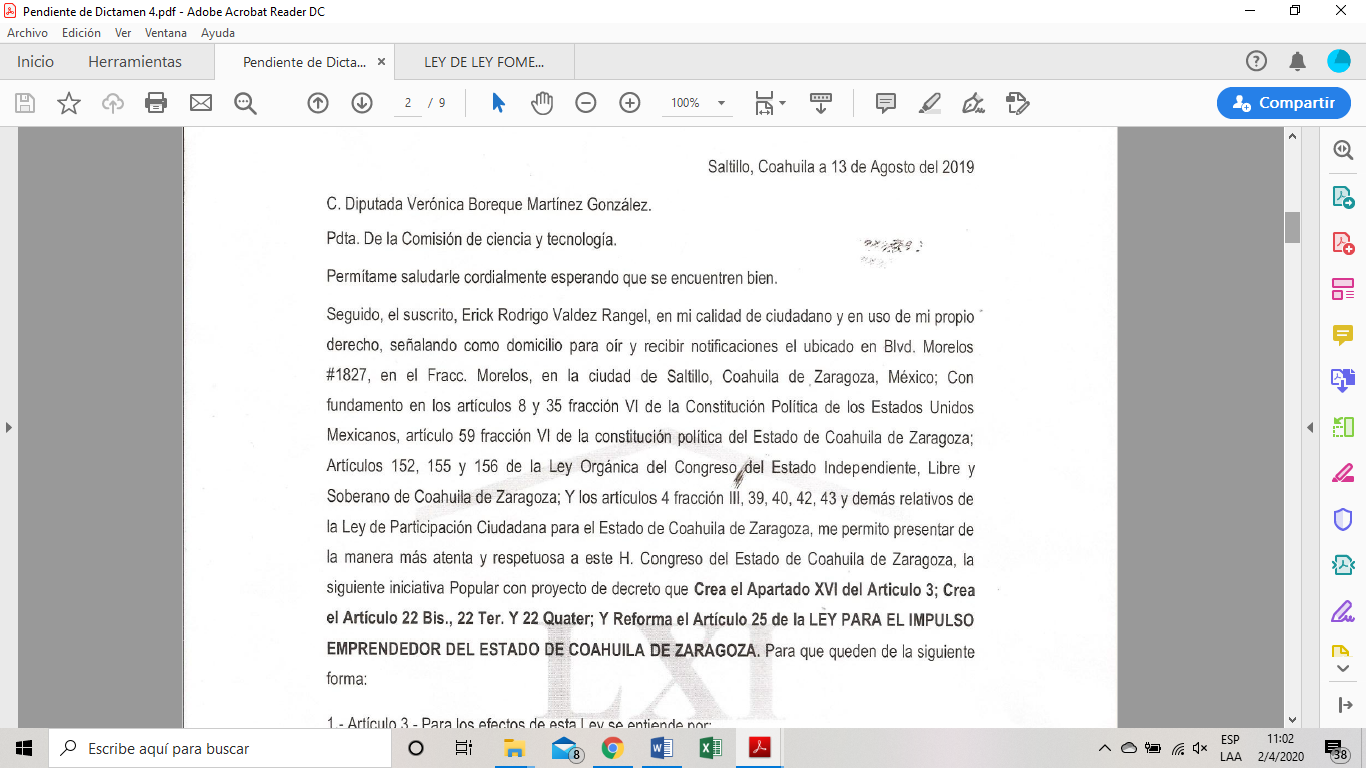 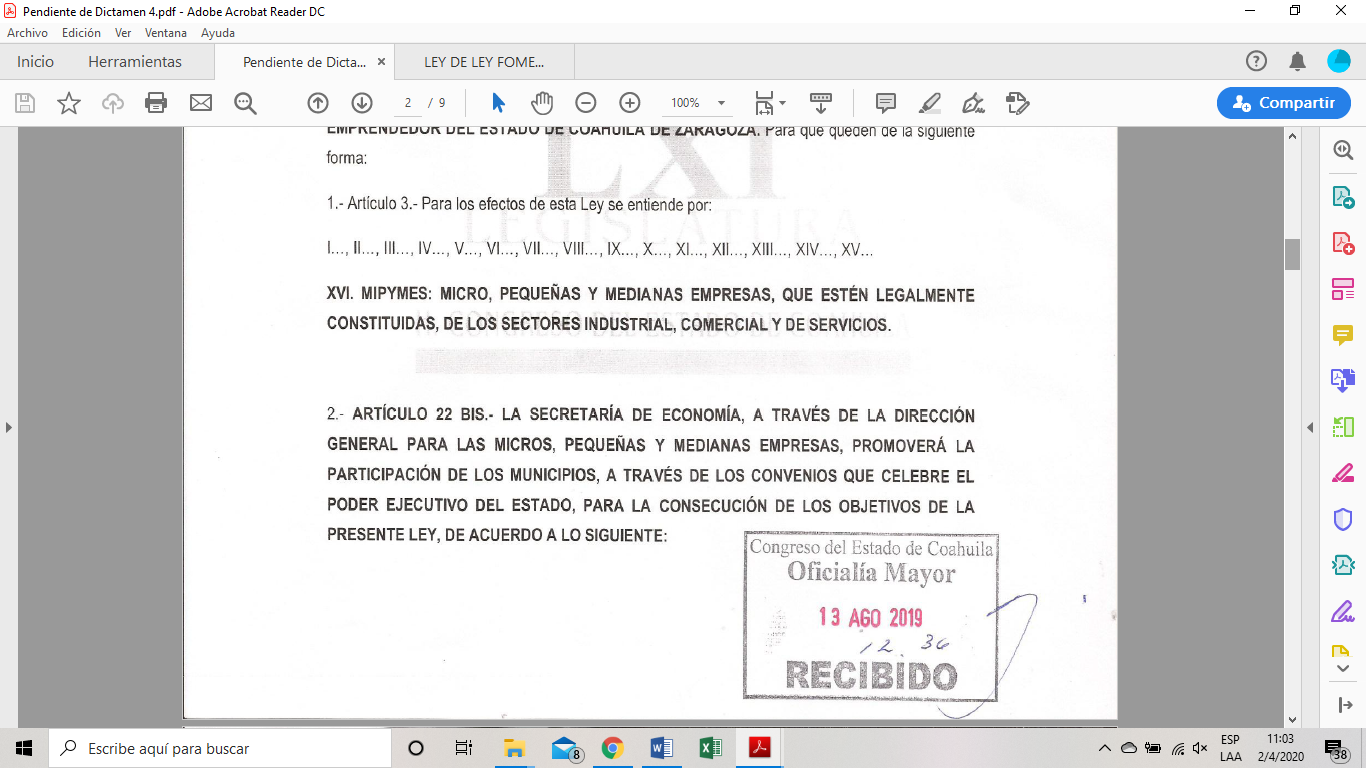 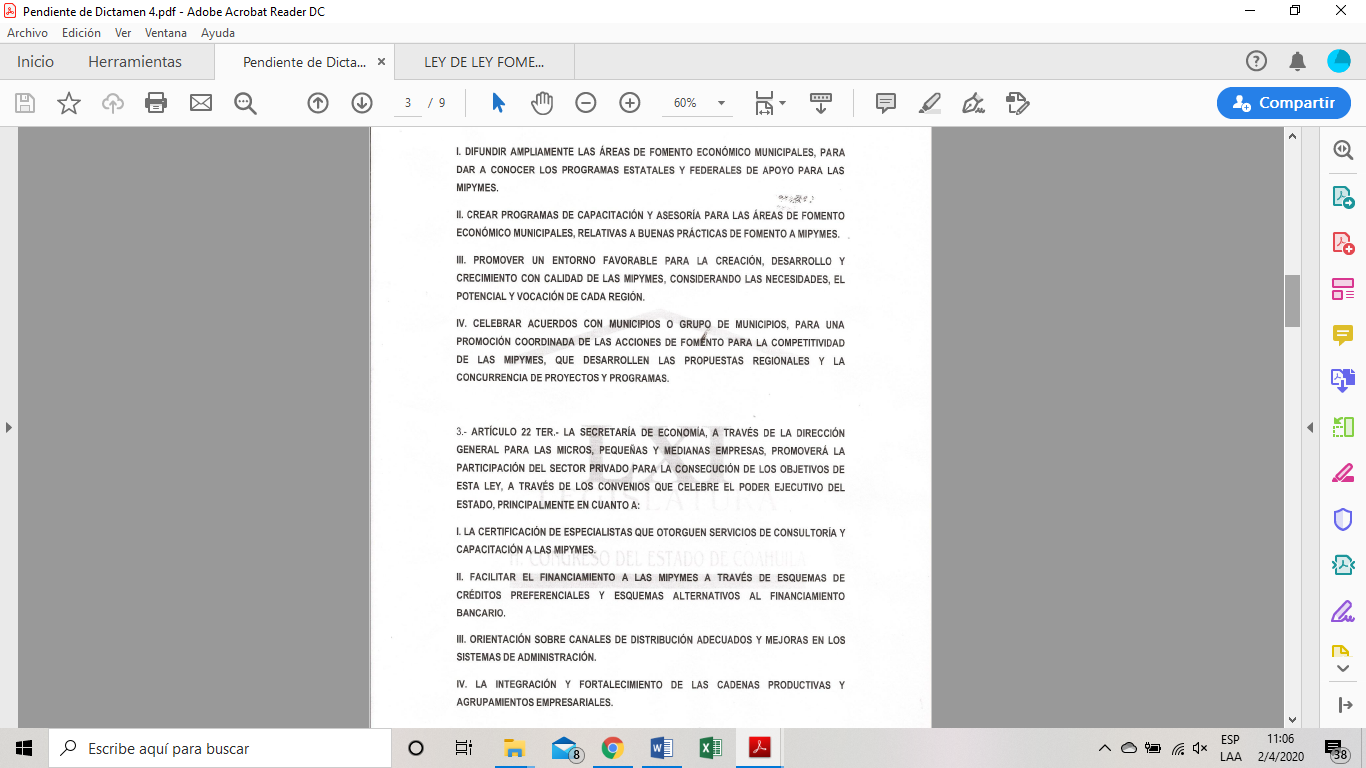 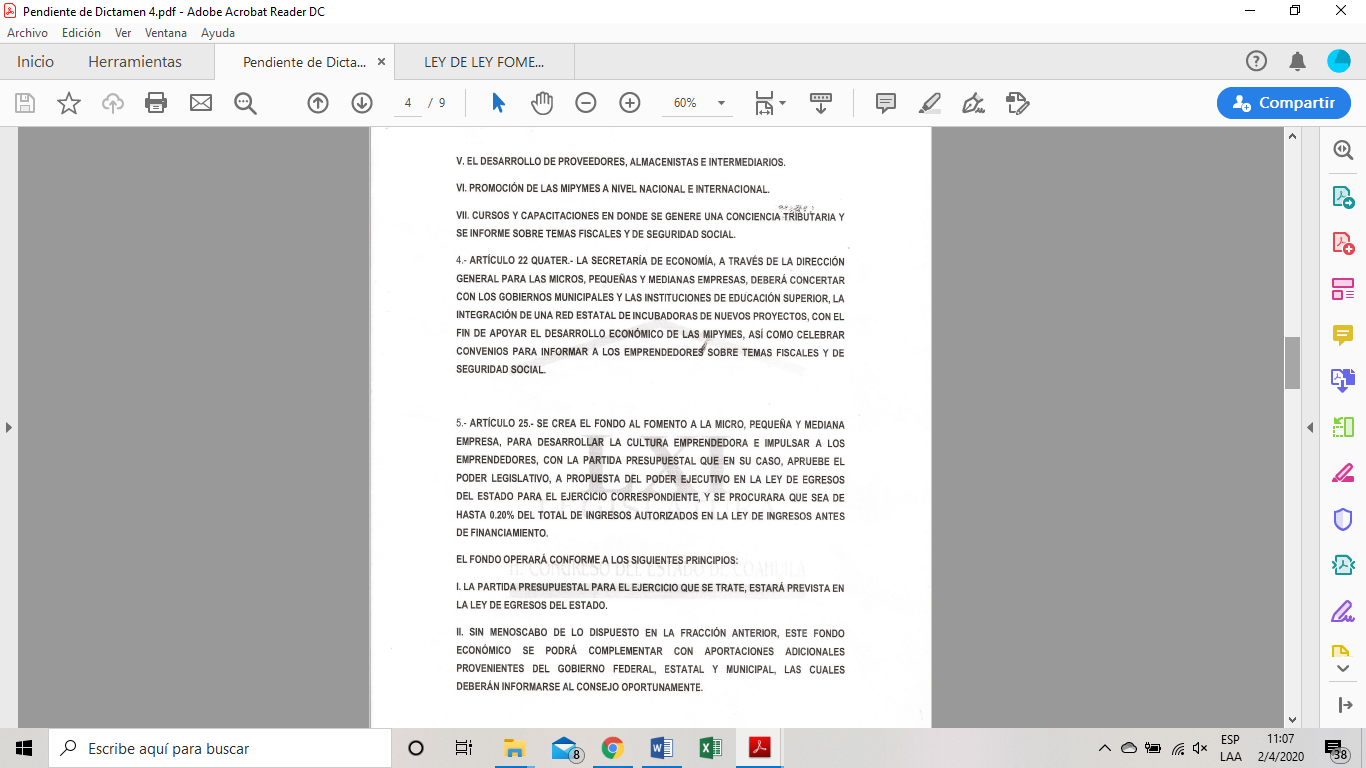 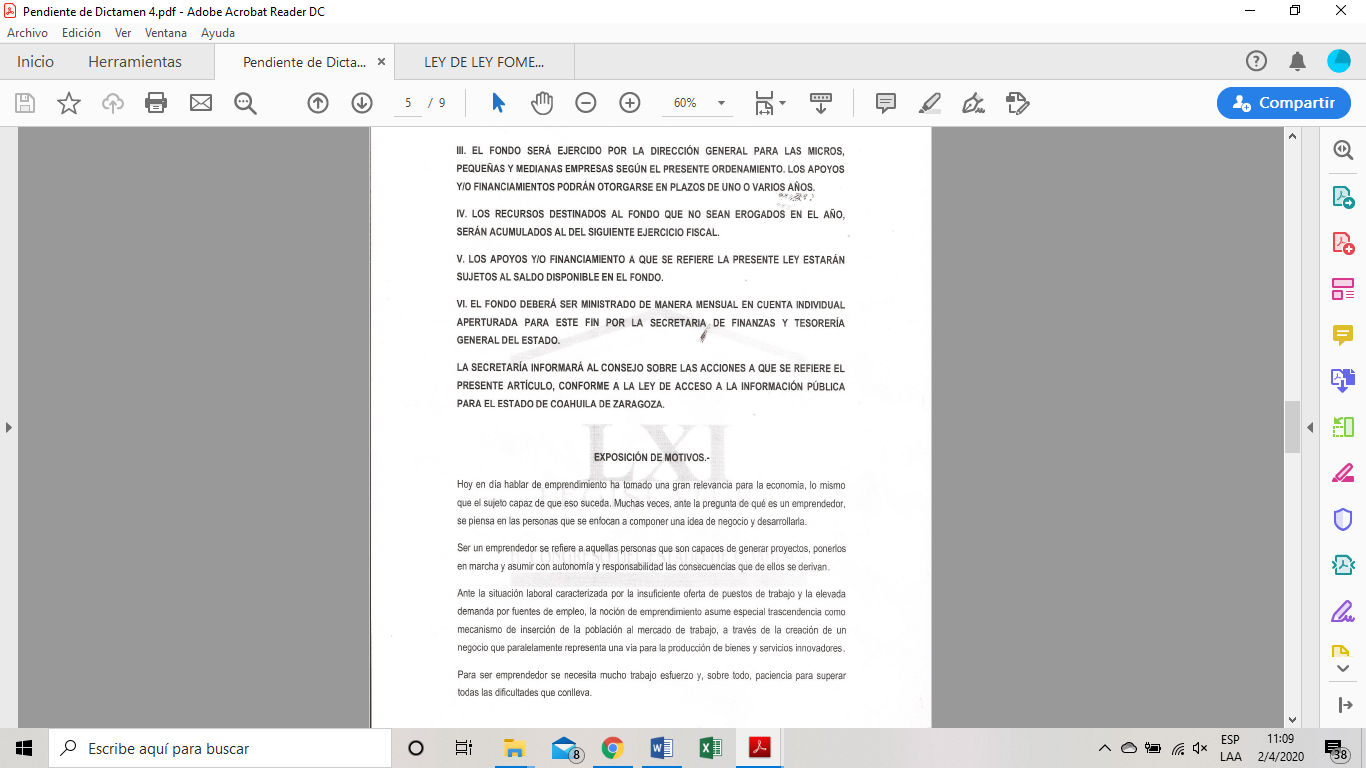 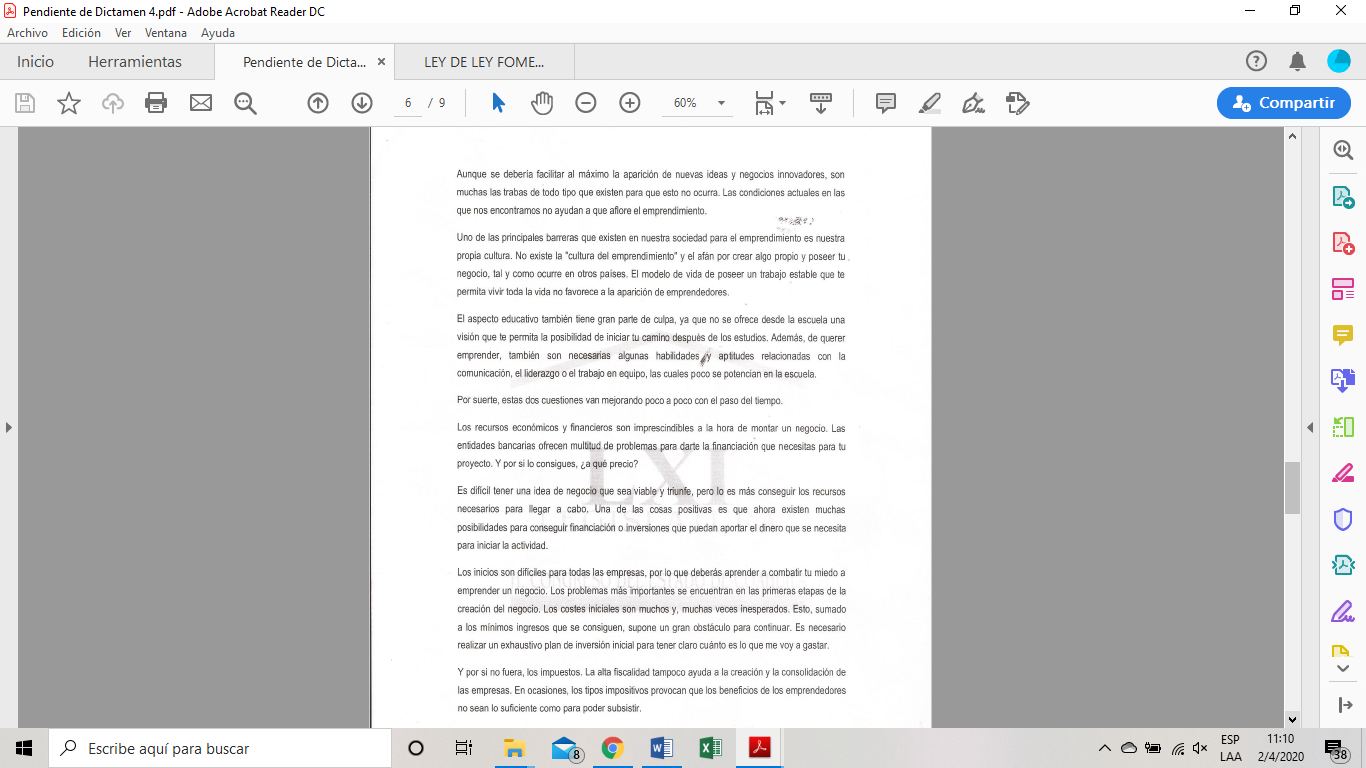 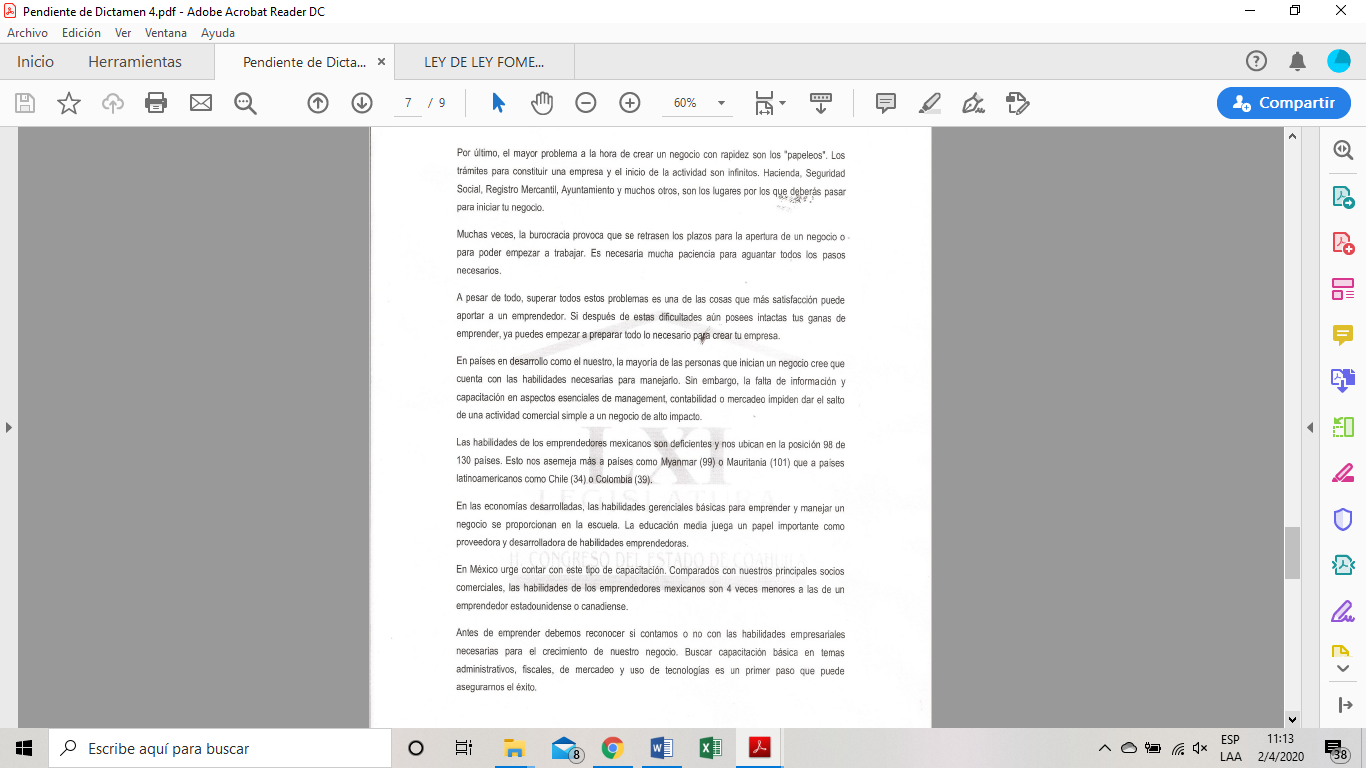 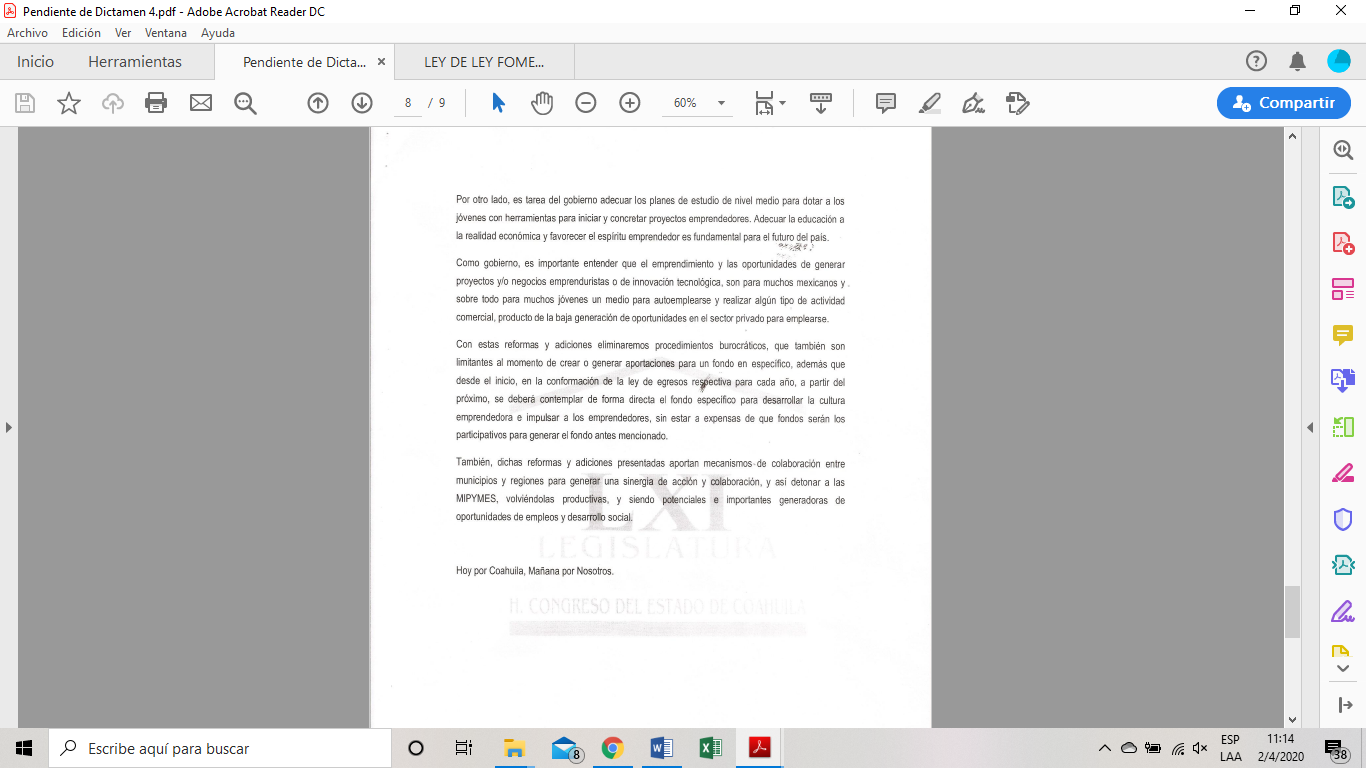 TERCERO. – Que  esta Comisión se avocó al estudio de la iniciativa popular presentada por el C. Ingeniero Erick Rodrigo Valdez Rangel, así como a la Ley para el Impulso Emprendedor del Estado de Coahuila de Zaragoza, por lo que consideramos viable realizar las siguientes consideraciones:La iniciativa plantea la adición de la fracción XVI al artículo tercero de dicha Ley para conceptualizar la abreviatura o palabra “MIPYMES”, sin embargo, tal solicitud la consideramos inapropiada, ya que el texto vigente en ninguno de sus apartados la contiene.Así mismo, la iniciativa popular en comento plantea la reforma al artículo 25 de la multicitada Ley, agregando los principios bajo los cuales operaría el que se denomina como “Fondo a la Micro, Pequeña y Mediana Empresa”, situación que consideramos innecesaria ya que el texto vigente, en su Sección Segunda, del Fondo Estatal para fomentar la Cultura Emprendedora e Impulsar a los Emprendedores, contiene lo solicitado por el autor de la misma.Por último, cabe destacar que no pasa desapercibido para los integrantes de esta Comisión, que tras el estudio y análisis de dicha iniciativa, nos percatamos que la solicitud planteada en la iniciativa respecto a la adición de los artículos 22 BIS, TER y QUATER a la Ley en mención (así como las demás modificaciones propuestas en la misma), se encuentra contenidas, con el mismo texto, en la Ley de Fomento a la Micro, Pequeña y Mediana Empresa para el Estado de Nuevo León, por lo que esta Comisión considero que no es viable realizar dicha reforma, ya que las condiciones legales, económicas y sociales del vecino estado, son diferentes a las de Coahuila. CUARTO. – Que, en virtud de todo lo anteriormente expuesto, los integrantes de esta Comisión de Desarrollo Económico, Competitividad y Turismo, estiman pertinente emitir el siguiente:D I C T A M E NÚNICO.- SE DESHECHA LA INICIATIVA POPULAR MEDIANTE LA CUAL PLANTEAN UNA REFORMA A LA LEY PARA EL IMPULSO EMPRENDEDOR DEL ESTADO DE COAHUILA DE ZARAGOZA, PRESENTADA POR EL C. INGENIERO ERICK RODRIGO VALDEZ RANGEL.Así lo acuerdan las y los Diputados integrantes de la Comisión de Desarrollo Económico, Competitividad y Turismo de la LXI Legislatura del Congreso del Estado Independiente, Libre y Soberano de Coahuila de Zaragoza. En la Ciudad de Saltillo, Coahuila de Zaragoza, a  los 23 días del mes de abril de 2020.
POR LA COMISIÓN DE DESARROLLO ECONÓMICO,COMPETITIVIDAD Y TURISMO.NOMBRE Y FIRMAVOTOVOTOVOTORESERVA DE ARTÍCULOSRESERVA DE ARTÍCULOSA FAVOREN CONTRAABSTENCIÓNSICUÁLESDIP. MARCELO DE JESÚS TORRES COFIÑO(COORDINADOR)DIP. JAIME BUENO ZERTUCHEDIP. LILIA ISABEL GUTIÉRREZ BURCIAGADIP. JUAN ANTONIO GARCÍA VILLADIP. EMILIO ALEJANDRO DE HOYOS MONTEMAYORDIP. JESÚS ANDRÉS LOYA CARDONADIP. ELISA CATALINA VILLALOBOS HERNÁNDEZDIP. CLAUDIA ISELA RAMÍREZ PINEDACódigo Fiscal para el Estado de Coahuila de ZaragozaCódigo Fiscal para el Estado de Coahuila de ZaragozaDisposición VigentePropuesta de ReformaARTICULO 38. El Gobernador del Estado o el Secretario de Finanzas, previo acuerdo del Gobernador, podrán:I… y II…III.	Conceder subsidios o estímulos fiscales.… ARTICULO 38. El Gobernador del Estado o el Secretario de Finanzas, previo acuerdo del Gobernador, podrán:I… y II…III.	Conceder subsidios o estímulos fiscales, Exceptuando el recurso hídrico, sin importar su tipo, uso y clasificación.… Código Financiero para los Municipios del Estado de Coahuila de ZaragozaCódigo Financiero para los Municipios del Estado de Coahuila de ZaragozaDisposición VigentePropuesta de ReformaARTÍCULO 383.- No se otorgará condonación total ni parcial de contribuciones o sus accesorios en favor de una o más personas determinadas. El Presidente Municipal, mediante resolución de carácter general y previa autorización expresa del ayuntamiento podrá:I... y II… 	III. 	Conceder subsidios o estímulos fiscales.…ARTÍCULO 383.- No se otorgará condonación total ni parcial de contribuciones o sus accesorios en favor de una o más personas determinadas. El Presidente Municipal, mediante resolución de carácter general y previa autorización expresa del ayuntamiento podrá:I... y II… 	III. 	Conceder subsidios o estímulos fiscales, Exceptuando el recurso hídrico, sin importar su tipo, uso y clasificación.…Ley de Desarrollo Económico del Estado de Coahuila de ZaragozaLey de Desarrollo Económico del Estado de Coahuila de ZaragozaDisposición VigentePropuesta de ReformaArtículo 9.- Es facultad indelegable del Gobernador del Estado otorgar los estímulos e incentivos fiscales de carácter general, así como los apoyos específicos que sean necesarios para atraer inversiones al Estado, propuestos por la Secretaría y que sean aprobados por el gabinete legal, constituido en Consejo de Estado conforme a lo que establece la Ley Orgánica de la Administración Pública del Estado de Coahuila de Zaragoza.Artículo 9.- Es facultad indelegable del Gobernador del Estado otorgar los estímulos e incentivos fiscales de carácter general, así como los apoyos específicos que sean necesarios para atraer inversiones al Estado, propuestos por la Secretaría y que sean aprobados por el gabinete legal, constituido en Consejo de Estado conforme a lo que establece la Ley Orgánica de la Administración Pública del Estado de Coahuila de Zaragoza, Exceptuando el recurso hídrico, sin importar su tipo, uso y clasificación.NOMBRE Y FIRMAVOTO Dip. María Eugenia Cázares MartínezCoordinadoraDip. Verónica Boreque Martínez GonzálezSecretaria Dip. María Esperanza Chapa GarcíaDip. Gerardo Abraham Aguado GómezDip. José Benito Ramirez RosasDip. Edgar Gerardo Sánchez GarzaDip. Claudia Isela Ramírez PinedaLey de Hacienda para el Estado de Coahuila de ZaragozaLey de Hacienda para el Estado de Coahuila de ZaragozaDisposición VigentePropuesta de reformaArticulo 30.- Las empresas que contraten adultos mayores y/o personas con discapacidad tendrán derecho a los estímulos fiscales siguientes:I. No se pagará el impuesto que se cause por las erogaciones correspondientes a las personas mayores y/o con discapacidad. II. Adicionalmente, tendrán derecho a las reducciones siguientes:1. El 20% del impuesto que se cause, cuando ocupen de un 4% hasta un 5% de su planta de trabajadores con personas mayores y/o con discapacidad.2. El 25% del impuesto que se cause, cuando ocupen más de un 5% hasta un 7% de su planta de trabajadores con personas mayores y/o con discapacidad.3. El 30% del impuesto que se cause, cuando ocupen más de un 70% hasta 10% de su planta de trabajadores con personas mayores y/o con discapacidad.4. El 50% del impuesto que se cause, cuando ocupen más del 10% de su planta de trabajadores con personas mayores y/o con discapacidad.Artículo 31. Para tener derecho al estímulo que otorga el artículo anterior, los contribuyentes deberán señalar en las declaraciones del Impuesto sobre Nóminas, el número de personas mayores o con discapacidad, que estén activos y efectivamente trabajen en la empresa y su remuneración.Articulo 30.- Las empresas que contraten adultos mayores, personas con discapacidad y/o jóvenes con hasta 2 años de antigüedad tendrán derecho a los estímulos fiscales siguientes:I. No se pagará el impuesto que se cause por las erogaciones correspondientes a las personas mayores, con discapacidad y/o jóvenes con hasta 2 años de antigüedad.II. Adicionalmente, tendrán derecho a las reducciones siguientes:1. El 20% del impuesto que se cause, cuando ocupen de un 4% hasta un 5% de su planta de trabajadores con personas mayores, con discapacidad y/o jóvenes con hasta 2 años de antigüedad.2. El 25% del impuesto que se cause, cuando ocupen más de un 5% hasta un 7% de su planta de trabajadores con personas mayores, con discapacidad y/o jóvenes con hasta 2 años de antigüedad.3. El 30% del impuesto que se cause, cuando ocupen más de un 70% hasta 10% de su planta de trabajadores con personas mayores, con discapacidad y/o jóvenes con hasta 2 años de antigüedad. 4. El 50% del impuesto que se cause, cuando ocupen más del 10% de su planta de trabajadores con personas mayores, con discapacidad y/o jóvenes con hasta 2 años de antigüedad.III. Cuando el 60% o más de jóvenes que sean contratados bajo el concepto de “primer empleo”, de acuerdo al apartado II, numeral 1, 2, 3 o 4, del presente artículo, recibirán 5% extra del impuesto que se cause, permitiendo únicamente por este concepto, el poder llegar al 55% del impuesto que se cause.Artículo 31. Para tener derecho al estímulo que otorga el artículo anterior, los contribuyentes deberán señalar en las declaraciones del Impuesto sobre Nóminas, el número de personas mayores, con discapacidad, jóvenes con hasta 2 años de antigüedad y/o jóvenes con su primer empleo que estén activos y efectivamente trabajen en la empresa y su remuneración.NOMBRE Y FIRMAVOTO Dip. María Eugenia Cázares MartínezCoordinadoraDip. Verónica Boreque Martínez GonzálezSecretaria Dip. María Esperanza Chapa GarcíaDip. Gerardo Abraham Aguado GómezDip. José Benito Ramirez RosasDip. Edgar Gerardo Sánchez GarzaDip. Claudia Isela Ramírez PinedaAño-modelo delVehículoHidrocarburos(HC)(PPM)Monóxido de Carbono (CO) (%Vol.)Oxigeno (Max)(O2)(Vol.)Dilución (CO + CO2)(% Vol.)Dilución (CO + CO2)(% Vol.)Multa (en M/N)1993 y anterioresMin. 7%Max. 18%1993 y anteriores87.5 - 175.75 – 1.501.50 – 3.007.00 – 11.507.00 – 11.50$ 30.00Por C/U1993 y anteriores176 – 262.501.51 – 2.253.01 – 4.5011.51 – 16.0011.51 – 16.00$ 50.00Por C/U1993 y anteriores262.51 - 3502.26 – 3.004.51 - 6.0016.01 – 18.0016.01 – 18.00$ 70.00Por C/U1993 y anteriores+350+ 3.00+ 6.00+ 18.00+ 18.00$ 100.00Por C/U1993 y posteriores50- 100.50 – 1.001.50 – 3.007.00 – 11.507.00 – 11.50$ 30.00Por C/U1993 y posteriores101 – 1501.01 – 1.503.01 – 4.5011.51 – 16.0011.51 – 16.00$ 70.00Por C/U1993 y posteriores151 – 200151 – 2.004.51 – 6.0016.01 – 18.0016.01 – 18.00$ 100.00Por C/U1993 y posteriores+200+2.00+6.00+18.00+18.00$ 120.00Por C/UAño-modelo delVehículoCoeficiente de absorción de luz(m-1)Porciento de opacidad (%)Multa (en M/N)2003 y anteriores.62 – 1.2516.46 – 32.93$ 50.00Por C/U2003 y anteriores1.26 – 1.8732.94 – 49-40$ 70.00Por C/U2003 y anteriores1.88 – 2.5049.41 – 65.87$ 100.00Por C/U2003 y anteriores+250+ 65.87$ 120.00Por C/U2004 y posteriores.50- 10014.42 – 28.84$ 50.00Por C/U2004 y posteriores1.01 – 1.5028.85 – 43.26$ 100.00Por C/U2004 y posteriores1.51 – 2.0043.27 – 57.68$ 120.00Por C/U2004 y posteriores+2.00+57.68$ 150.00Por C/UNOMBRE Y FIRMAVOTO Dip. María Eugenia Cázares MartínezCoordinadoraDip. Verónica Boreque Martínez GonzálezSecretaria Dip. María Esperanza Chapa GarcíaDip. Gerardo Abraham Aguado GómezDip. José Benito Ramirez RosasDip. Edgar Gerardo Sánchez GarzaDip. Claudia Isela Ramírez PinedaNOMBRE Y FIRMAVOTOVOTOVOTODIP. FERNANDO IZAGUIRRE VALDÉS(COORDINADOR)A FAVOREN CONTRAABSTENCIÓNDIP. FERNANDO IZAGUIRRE VALDÉS(COORDINADOR)DIP. VERÓNICA BOREQUE MARTÍNEZ GONZÁLEZ(SECRETARIA)A FAVOREN CONTRAABSTENCIÓNDIP. VERÓNICA BOREQUE MARTÍNEZ GONZÁLEZ(SECRETARIA)DIP. JOSEFINA GARZA BARRERAA FAVOREN CONTRAABSTENCIÓNDIP. JOSEFINA GARZA BARRERADIP. EMILIO ALEJANDRO DE HOYOS MONTEMAYORA FAVOREN CONTRAABSTENCIÓNDIP. EMILIO ALEJANDRO DE HOYOS MONTEMAYORDIP. JUAN ANTONIO GARCÍA VILLAA FAVOREN CONTRAABSTENCIÓNDIP. JUAN ANTONIO GARCÍA VILLA